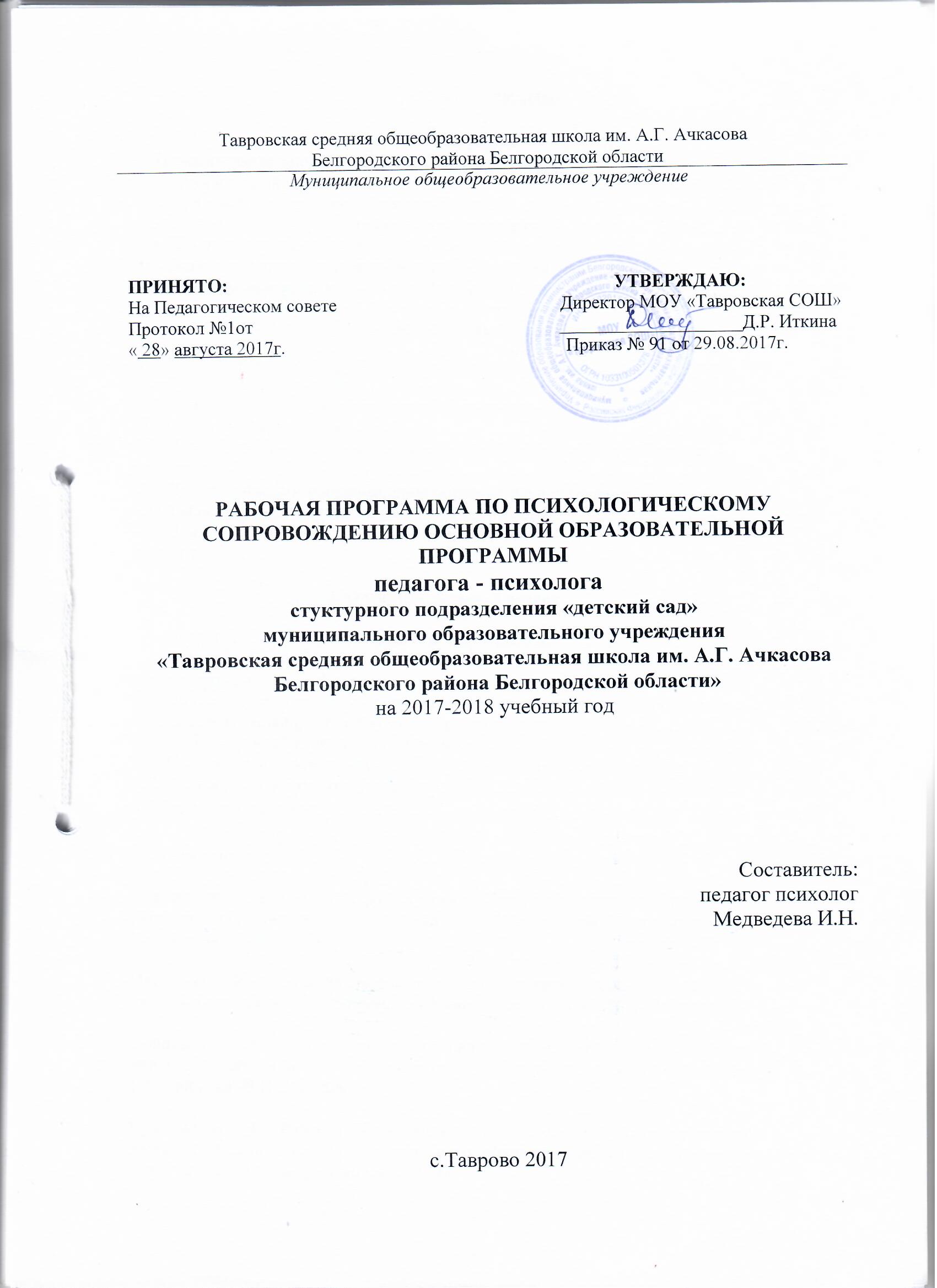 СОДЕРЖАНИЕI. ЦЕЛЕВОЙ РАЗДЕЛ1.Пояснительная записка.	Охрана и укрепление психического здоровья детей является одной из приоритетных задач развития современного дошкольного образования и рассматривается как условие реализации основной общеобразовательной программы дошкольного образования.	Деятельность современного педагога-психолога дошкольного образовательного учреждения направлена, с одной стороны, на создание условий для реализации возможностей развития ребенка в дошкольном возрасте, а с другой, на содействие становлению тех психологических новообразований, которые создадут фундамент развития в последующие возрастные периоды.	Объектом профессиональной деятельности педагога-психолога выступают феномены внутренней жизни ребенка в возрасте от 2 до 7 лет. А предмет его деятельности можно определить как психическое здоровье ребенка, охрана и укрепление которого происходит в соответствующих дошкольному возрасту видах деятельности (игре, изобразительной деятельности, конструировании, восприятии сказки и др.).	Развитие ребенка выступает как социокультурный процесс, осуществляющийся посредством включения ребенка в разнообразные сферы общественной практики, в широкий контекст социальных связей посредством доступных ему видов деятельности. Взрослый выступает как носитель мотивационно-смысловых образований, передавая их ребенку и обеспечивая его взросление путем организации специфически детских видов деятельности.	Своеобразие дошкольного детства состоит в том, что именно в данном возрасте в центре всей психической жизни ребенка находится взрослый как носитель общественных функций, смыслов, задач человеческой деятельности в системе общественных отношений. Вхождение ребенка в социальное бытие взрослых происходит в процессе освоения им образовательных областей.	Образовательные области не имеют узко предметный характер, а опосредуют все сферы общественного и индивидуального бытия ребенка. Их освоение, согласно ФГОС ДО, происходит на фоне эмоционального и морально-нравственного благополучия детей, положительного отношения к миру, к себе и другим людям. На создание такого «фона» и направлена деятельность педагога-психолога.	Моменты, ориентирующие воспитанника в образовательных областях, определяются его индивидуальным избирательным отношением к их содержанию, интересам и склонностям. Они первоначально являются недостаточно осознанными и связанными с ситуативными побуждениями ребенка. По мере взросления эти моменты входят в сферу осознания, подвергаются анализу, на основе чего происходит «отбор» мотивационных тенденций, определяющих личностную активность воспитанника и приобретающих прогностический характер.	В разные периоды дошкольного детства достижение цели охраны и укрепления психического здоровья детей предполагается развитие:- побуждений, мотивов и интересов;- сознательного отношения к деятельности на уровне постановки целей и их достижения;- способов проявления самостоятельности, относительной независимости, автономии от взрослых, способов взаимодействия со взрослыми и сверстниками;- результативности форм и видов детской активности, их созидательного характера;- элементов творчества.              Дошкольный возраст – важнейший период становления личности, когда закладываются предпосылки гражданских качеств, формируются ответственность и способность ребенка к свободному выбору, уважению и пониманию других людей независимо от их социального происхождения.         Предназначение дошкольного образования на современном этапе состоит не только в формировании определенной суммы знаний, но и в развитии базовых способностей личности, ее социальных и культурных навыков, здорового образа жизни.          В последние годы происходят существенные изменения в системе дошкольного образования. Нормативно правовые документы федерального уровня последних лет, в первую очередь закон РФ «Об образовании» и приказ Министерства образования и науки России от 17.10.2013 года №1155 «Об утверждении федерального государственного образовательного стандарта дошкольного образования» внесли значительные корректив в сложившееся представление работников системы дошкольного образования о программном обеспечении деятельности дошкольного образовательного учреждения.            Необходимым условием реализации ФГОС в настоящее время становится психологическое сопровождение воспитательно-образовательного процесса.Под психологическим сопровождением понимается система профессиональной деятельности педагога-психолога, направленная на реализацию основной общеобразовательной программы дошкольного образования.           Рабочая программа педагога-психолога Муниципального дошкольного образовательного учреждения «Тавровская средняя общеобразовательная школа им. А.Г. Ачкасова Белгородского района Белгородской области»  в соответствии с:Законом РФ от 29.12.2012 г. №273-ФЗ «Об образовании в Российской Федерации»,Федеральным закон от 24 июля 1998 г. № 124-ФЗ «Об основных гарантиях прав ребенка в Российской Федерации», принятый Государственной Думой 3 июля 1998 года, одобренный Советом Федерации 9 июля 1998 года; Указом Президента РФ от 01.06.2012 г. № 761 «О национальной стратегии действий в интересах детей на 2012 – 2017 годы»; Постановлением Главного государственного санитарного врача РФ от 15 мая 2013г. №26 «Об утверждении СанПиН 2.4.1.3049-13 «Санитарно-эпидемиологические требования к устройству, содержанию и организации режима работы дошкольных образовательных организаций»; Приказом Министерства образования и науки РФ от 30 августа 2013 года №1014 «Об утверждении Порядка организации и осуществления образовательной деятельности по основным общеобразовательным программам - образовательным программам дошкольного образования»; Приказом Министерства образования и науки РФ от 20 сентября 2013 года №1082 «Об утверждении положения о психолого-медико-педагогической комиссии»;  Приказом Министерства образования и науки РФ от 17 октября 2013 года №1155 «Об утверждении федерального государственного образовательного стандарта дошкольного образования»; Письмом Министерства образования и науки РФ от 10 января 2014 года № 08-5 «О соблюдении организациями, осуществляющими образовательную деятельность, требований, установленных федеральным государственным образовательным стандартом дошкольного образования»;  Письмом Министерства образования и науки РФ и Департамента государственной политики в сфере общего образования от 13 января 2014 года № 08-10 «Об утверждении Плана действий по обеспечению введения Федерального государственного образовательного стандарта дошкольного образования»; Постановлением Правительства Белгородской области от 30.12.2013 г. № 528-пп «Об утверждении государственной программы Белгородской области «Развитие образования Белгородской области на 2014-2020 годы»;  Постановлением Правительства Белгородской области от 28 октября 2013 г. № 431-пп «Об утверждении Стратегии развития дошкольного, общего и дополнительного образования Белгородской области на 2013-2020 годы»; Постановлением Правительства Белгородской области от 10 февраля 2014 года № 20-пп «О поддержке альтернативных форм предоставления дошкольного образования»; Инструктивно – методическим письмом департамента образования Белгородской области, областного государственного автономного образовательного учреждения дополнительного профессионального образования «Белгородский институт развития образования» об «Организации образовательного процесса в рамках введения федерального государственного образовательного стандарта дошкольного образования в дошкольных образовательных организациях Белгородской области  в 2014-2015 учебном году»;Приказом управления образования администрации Белгородского района от 07.04.2014 г. №333 «Об утверждении плана действий «дорожной карты» по обеспечению введения ФГОС дошкольного образования.Уставом структурного подразделения «детский сад» МОУ «Тавровская СОШ им. А.Г. Ачкасова»Содержание рабочей программы учитывает возрастные и индивидуальные особенности контингента детей, воспитывающихся в стуктурном подразделения «детский сад» МОУ «Тавровская средняя общеобразовательная школа имени А.Г. Ачкасова». Общее количество групп – 4, из них 2 группы – общеразвивающей направленности (младшая и средняя), 2 группы – комбинированной направленности (старшая и подготовительная). Цели и задачи реализации программыЦель деятельности педагога-психолога, реализующаяся в данной рабочей программе, - охрана и укрепление психического здоровья детей на основе создания психологических условий достижения ими личностных образовательных результатов в процессе освоения образовательных областей.Задачи деятельности педагога-психолога:- определение индивидуальных образовательных потребностей детей;- предотвращение и преодоление трудностей развития дошкольников;-создание соответствующих психологических условий для успешного освоения дошкольником образовательных областей.Основные принципы формирования программы	Основные принципы формирования программы педагога-психолога можно определить следующим образом:Интеграция, обеспечивающая полноту и целостность отражения разнородных элементов действительности в сознании ребенка, что позволяет ему создавать новое знание, а не просто продуцировать готовые знания, полученные от взрослого. В рабочей программе принцип интеграции реализуется через взаимопроникновение разных видов деятельности на основе качественно нового проектирования педагогической деятельности, обеспечивающей взаимосвязь развивающих, обучающих и воспитательных задач в многообразных видах детской деятельности. Принцип интеграции основывается на положении об общности психических процессов, развитие которых необходимо для успешного осуществления любой деятельности, и на идеях о специфике развития ребенка-дошкольника (А.В. Запорожец, В.Т. Кудрявцев, Н.Н. Поддьяков, Д.Б. Эльконин). Интегрирование разного содержания, разных видов деятельности детей и форм организации образовательного процесса соответствует характеру восприятия, понимания, воспроизведения и преобразования действительности, свойственному дошкольникам.Вариативность в отношении образовательных программ и свобода выбора образовательного маршрута, обеспечивающие индивидуализацию образовательного процесса, что создает психолого-педагогические основания для личностно-ориентированного взаимодействия взрослого и ребенка в образовательном процессе.Открытость системы дошкольного образования для обогащения культурообразующими составляющими, что придает результатам образования культуросозидающий смысл. Обогащение содержания детского развития за счет освоения ребенком культурных практик, приобретающих для него культуросозидающий смысл и приводящих, по мнению Н.А. Коротковой, к «разламыванию» диффузной инициативы ребенка на разные ее направления (сферы), а именно: игра и родственные ей виды деятельности (продуктивная, познавательно-исследовательская деятельность и коммуникативная практика), что противостоит традиционному разделению «игра – учебные занятия». Освоение детьми культурных практик приводит к дифференциации сфер инициативы ребенка: как созидающего волевого субъекта, творческого субъекта, исследователя, партнера по взаимодействию и собеседника. Такой подход позволяет сформировать важное психологическое новообразование дошкольного возраста – субъектную позицию. Важным моментом является сохранение субкультуры детства.Поле реализации принципов рабочей программы выстраивается в триаде: образовательная программа – образовательный маршрут – мониторинг качества образования (целевые ориентиры).Основные подходы к формированию программы	Основным подходом при создании рабочей программы с позиции психологизации стало положение А.В. Запорожца об амплификации детского развития. Амплификация в интерпретации В.Т. Кудрявцева означает содействие в превращении деятельности ребенка, заданной взрослым через систему культурных образцов, в детскую самостоятельность, направленную на творческое переосмысление этих образцов. «И в результате сама деятельность из «инструмента педагогического воздействия» трансформируется в средство саморазвития и самореализации своего субъекта-ребенка». Образование, следовательно, выступает средством не только развития, но и саморазвития ребенка-дошкольника.Возрастные особенности детей дошкольного возраста      Возраст от 2 до 3 лет      Развивается  предметная деятельность (развиваются соотносящие и орудийные действия), ситуативно-деловое общение ребёнка и взрослого; совершенствуется восприятие, речь, начальные формы произвольного поведения, игры, наглядно-действенное мышление. В ходе совместной с взрослыми предметной деятельности продолжает развиваться понимание речи. Интенсивно развивается активная речь детей. К концу третьего года жизни речь становится средством общения ребёнка со сверстниками. В этом возрасте у детей формируются новые виды деятельности: игра, рисование, конструирование.      Игра носит процессуальный характер, в середине третьего года жизни появляются действия с предметами заместителями.      Типичным является изображение человека в виде «головонога» - окружности и отходящих от неё линий.      Дети могут осуществлять выбор из 2-3 предметов по форме, величине и цвету; различать мелодии; петь.      К трём годам дети воспринимают все звуки родного языка, но произносят их с большими искажениями.      Основной формой мышления становится наглядно-действенная.      Для детей этого возраста характерна неосознанность мотивов, импульсивность и зависимость чувств и желаний от ситуации. У детей появляются чувства гордости и стыда, начинают формироваться элементы самосознания, связанные с идентификацией с именем и полом. Ранний возраст завершается кризисом  трёх лет. Ребёнок осознаёт себя как отдельного человека, отличного от взрослого. У него формируется образ Я. Кризис часто сопровождается рядом отрицательных проявлений: негативизмом, упрямством, нарушением общения со взрослым и др. Кризис может продолжаться от нескольких месяцев до двух лет.         Возраст от 3 до 4 лет         Общение становится внеситуативным.         Игра становится ведущим видом деятельности в дошкольном возрасте. Главной особенностью игры является её условность: выполнение одних действий с одними предметами предполагает их отнесённость к другим действиям с другими предметами. Основным содержанием игры младших дошкольников являются действия с игрушками и предметами-заместителями.          В младшем дошкольном возрасте происходит переход к сенсорным эталонам. К концу младшего дошкольного возраста дети могут воспринимать  до 5 и более форм предметов и до 7 и более цветов, способны дифференцировать  предметы по величине, ориентироваться в пространстве группы детского сада, а при определённой организации образовательного процесса – и в помещении всего дошкольного учреждения.        Развиваются память и внимание. По просьбе взрослого дети могут запомнить 3 – 4 слова и 5 – 6 названий предметов. К концу младшего дошкольного возраста они способны запомнить значительные отрывки из любимых произведений.          Продолжает развиваться наглядно-действенное мышление. При этом преобразования ситуаций в ряде случаев осуществляются на основе целенаправленных проб с учётом желаемого результата. Дошкольники способны установить некоторые скрытые связи и отношения между предметами.          В младшем дошкольном возрасте начинает развиваться воображение. Взаимоотношения детей: они скорее играют рядом, чем активно вступают во взаимодействие. Однако уже в этом возрасте могут наблюдаться устойчивые избирательные взаимоотношения. Конфликты между детьми возникают преимущественно по поводу игрушек. Положение ребёнка в группе сверстников во многом определяется мнением воспитателя.        Поведение ребёнка ещё ситуативное. Начинает развиваться самооценка, продолжает развиваться также их половая идентификация.        Возраст от 4 до 5 лет        В игровой деятельности появляются ролевые взаимодействия. Происходит разделение игровых и реальных взаимодействий детей.       Дети могут рисовать основные геометрические фигуры, вырезать ножницами, наклеивать изображения на бумагу и т.д.        Формируются навыки планирования последовательности действий.Дети способны упорядочить группы предметов по сенсорному признаку – величине, цвету; выделить такие параметры, как высота, длина и ширина.         Начинает складываться произвольное внимание. Начинает развиваться образное мышление. Дошкольники могут строить по схеме, решать лабиринтные задачи.        Увеличивается устойчивость внимания. Ребёнку оказывается доступной сосредоточенная деятельность в течение 15 – 20 минут. Он способен удерживать в памяти при выполнении каких-либо действий несложное условие.          Речь становится предметом активности детей. Речь детей при взаимодействии друг с другом носит ситуативный характер, а при общении с взрослыми становится вне ситуативной.         В общении ребёнка и взрослого ведущим становится познавательный мотив.         Повышенная обидчивость представляет собой возрастной феномен.        Взаимоотношения со сверстниками характеризуются избирательностью, появляются постоянные партнёры по играм. В группах начинают выделяться лидеры. Появляются конкурентность, соревновательность.          Возраст от 5 до 6 лет          Дети могут распределять роли до начала игры и строить своё поведение, придерживаясь роли. Речь, сопровождающая реальные отношения детей, отличается от ролевой речи. Дети начинают осваивать социальные отношения и понимать подчинённость позиций в различных видах деятельности взрослых. При распределении ролей могут возникать конфликты, связанные с субординацией ролевого поведения.       Это возраст наиболее активного рисования. Рисунки приобретают сюжетный характер; по рисунку можно судить о половой принадлежности и эмоциональном состоянии изображённого человека.       Конструктивная деятельность может осуществляться на основе схемы, по замыслу и по условиям. Появляется конструирование в ходе совместной деятельности.Продолжает совершенствоваться восприятие цвета и их оттенки, но и промежуточные цветовые оттенки; форму прямоугольников, овалов, треугольников. Воспринимают величину объектов, легко выстраивают в ряд – по возрастанию или убыванию – до 10 различных предметов.        Восприятие представляет для дошкольников известные сложности, особенно если они должны одновременно учитывать несколько различных и при этом противоположных признаков.        В старшем дошкольном возрасте продолжает развиваться образное мышление. Продолжают совершенствоваться обобщения, что является основой словесно логического мышления.        Воображение будет активно развиваться лишь при условии проведения специальной работы по его активизации.       Начинается переход от непроизвольного к произвольному вниманию.Продолжает совершенствоваться речь, в том числе её звуковая сторона.Развивается связная речь. Дети могут пересказывать, рассказывать по картинке, передавая не только главное, но и детали.         Достижения этого возраста характеризуются распределением ролей в игровой деятельности; структурированием игрового пространства; дальнейшим развитием изобразительной деятельности, отличающейся высокой продуктивностью; применением в конструировании обобщённого способа обследования образца; усвоением обобщённых способов изображения предметов одинаковой формы.         Восприятие в этом возрасте характеризуется анализом сложных форм объектов; развитие мышления сопровождается освоением мыслительных средств (схематизированные представления, комплексные представления, представления о цикличности изменений); развиваются умение обобщать, причинное мышление, воображение, произвольное внимание, речь, образ Я.           Возраст от 6 до 7 лет           Дети подготовительной к школе группы начинают осваивать сложные взаимодействия людей. Игровое пространство усложняется. Дети могут комментировать исполнение роли тем или иным участником игры.        Более явными становятся различия между рисунками мальчиков и девочек. Изображение человека становится ещё более детализированным и пропорциональным. При правильном педагогическом подходе у детей формируются художественно-творческие способности в изобразительной деятельности.Они свободно владеют обобщёнными способами  анализа как изображений, так и построек; не только анализируют основные конструктивные особенности различных деталей, но и определяют их форму на основе сходства со знакомыми им  объёмными предметами.У детей продолжает развиваться восприятие, однако они не всегда могут одновременно учитывать несколько различных признаков.          Развивается образное мышление, однако воспроизведение метрических отношений затруднено. Продолжают развиваться навыки обобщения и рассуждения, но они в значительной степени ещё ограничиваются наглядными признаками ситуации.Продолжает развиваться внимание дошкольников, оно становится произвольным.В результате правильно организованной образовательной работы у дошкольников развиваются диалогическая и некоторые виды монологической речи.        В подготовительной к школе группе завершается дошкольный возраст. Его основные достижения связаны с освоением мира вещей как предметов человеческой культуры; освоением форм позитивного общения с людьми; развитием половой идентификации, формированием позиции школьника.         К концу дошкольного возраста ребёнок обладает высоким уровнем познавательного и личностного развития, что позволяет ему в дальнейшем успешно учиться в школе.1.5. Дети с ограниченными возможностями здоровья            К группе детей с ОВЗ отнесены дети, состояние здоровья которых препятствует освоению ими всех или некоторых разделов образовательной программы дошкольного учреждения вне специальных условий воспитания и обучения. Зона компетенции педагога-психолога в организации и проведении коррекционной работы стуктурного подразделения «детский сад» МОУ «Тавровская СОШ» обусловлена имеющимися у детей отклонениями, приведшими к нарушению умственной работоспособности, недостаткам общей и мелкой моторики, трудностям во взаимодействии с окружающим миром, изменению способов коммуникации и средств общения, недостаточности словесного опосредствования, в частности — вербализации, искажению познания окружающего мира, бедности социального опыта, изменениями в становлении личности. При определении коррекционной работы в интеграционном образовательном пространстве образовательной организации учитывается, что каждая категория детей с различными психическими, физическими нарушениями в развитии помимо общих закономерностей развития имеет специфические психолого-педагогические особенности, отличающие одну категорию детей от другой. Для реализации психолого-педагогического компонента коррекционной работы предусмотрено создание индивидуального образовательного маршрута, который предполагает постепенное включение таких детей в коллектив сверстников с помощью взрослого (воспитателя), чьи усилия направлены, в числе прочих, на формирование у детей с нарушениями развития умения взаимодействовать в едином детском коллективе. Учитывая, что дети с ОВЗ могут реализовать свой потенциал лишь при условии вовремя начатого и адекватно организованного процесса воспитания и обучения, удовлетворения как общих с нормально развивающимися детьми, так и их особых образовательных потребностей, заданных характером нарушения их психического развития, педагог-психолог обеспечивает психолого-педагогическое сопровождение реализуемых специальных (коррекционных) образовательных программ для дошкольников, имеющих различные отклонения в развитии.         В дошкольном учреждении функционирует  логопедический пункт для детей с нарушениями речи.         Цели коррекционной работы:■раннее выявление отклонений в развитии детей дошкольного возраста с целью предупреждения вторичных отклонений; ■коррекция имеющихся нарушений в развитии детей дошкольного возраста;■социальная адаптация и интеграция детей с отклонениями в развитии в среду нормально развивающихся сверстников.          Задачи:осуществление комплексной (психолого-педагогической, логопедической) диагностики детей;определение и реализация индивидуального маршрута коррекции и (или) компенсации отклонений в развитии детей с учетом их структуры, степени тяжести, обусловленности, а также индивидуально-личностных особенностей детей;организация взаимодействия всех субъектов коррекционно-образовательного процесса в реализации комплексного подхода при сопровождении детей с проблемами в развитии:распространение знаний из области специальной педагогики и психологии среди педагогов и родителей с целью профилактики имеющихся нарушений у детей, а также оптимизации процесса коррекционного воздействия.        Направления:профилактическое: проведение необходимой профилактической работы с детьми с целью предупреждения проявления отклонений в развитии ребенка;диагностическое: раннее выявление и диагностика уровня речевого и интеллектуального развития детей дошкольного возраста;коррекционно-педагогическое: разработка индивидуальных программ, соответствующих психофизическим и интеллектуальным возможностям детей;организационно-методическое: организация консультационно-методической помощи специалистам стуктурного подразделения «детский сад» МОУ «Тавровская СОШ» по вопросам обучения и воспитания дошкольников с проблемами в развитии;консультативно - просветительское: организация консультативно - просветительской работы по пропаганде знаний из области коррекционной педагогики и специальной психологии среди родителей;координирующее: ключевая позиция в комплексном сопровождении детей с проблемами в развитии принадлежит учителю-логопеду группы; координирует профессиональную деятельность специалистов стуктурного подразделения «детский сад» МОУ «Тавровская СОШ»;контрольно-оценочное: анализ результативности комплексной коррекционной работы с детьми дошкольного возраста, имеющих различные нарушения.           Образовательная деятельность по профессиональной коррекции нарушений развития детей осуществляется посредством реализации Адаптированной образовательной программы для детей с ОВЗ, которая разработана на основе программы коррекционно – развивающей направленности Е.О.Севостьяновой, «Работа с детьми с ОВЗ» (по В.В. Ветровой), «Коррекционно-развивающие занятия» В.Л.Шарохина, Л.И.Катаева, «Готовимся к школе» Н.П. Локалова, Д.П. Локалова.Психолого-педагогическое обследование детей с ограниченными возможностями здоровьяДля успешности воспитания и обучения детей с ОВЗ необходима правильная оценка их возможностей и выявление особых образовательных потребностей. В связи с этим особая роль отводится психолого-медико-педагогической диагностике, позволяющей:•выявить индивидуальные психолого-педагогические особенности ребенка с ОВЗ;•определить оптимальный педагогический маршрут;•обеспечить индивидуальным сопровождением каждого ребенка с ОВЗ в дошкольном учреждении;•спланировать коррекционные мероприятия, разработать программы коррекционной работы;•оценить динамику развития и эффективность коррекционной работы;•определить условия воспитания и обучения ребенка; • консультировать родителей ребенка.Все полученные данные заносятся в карту психолого-медико-педагогического сопровождения ребенка. В карте указывается, где, как и кем воспитывался ребенок до момента поступления в дошкольное учреждение. Проводится анализ данных о семье ребенка и наследственности; описывается состав семьи, возраст и образовательный уровень каждого ее члена, характерологические особенности родителей; фиксируются психические, неврологические, хронические соматические заболевания родственников, патологические особенности их физического облика. Описываются семейно-бытовые условия, в которых воспитывается ребенок, место и характер работы родителей; дается оценка взаимоотношений в семье, отношения к ребенку; фиксируются случаи приверженности одного или обоих родителей к алкоголю или наркотикам.Данная информация обязательна для изучения педагогами и воспитателями, работающими с ребенком, с целью  создания необходимых условий для его развития в дошкольном учреждении.Психолого-педагогическое обследование является одним из компонентов комплексного подхода в изучении развития детей с ОВЗ. Его результаты рассматриваются в совокупности с другими данными о ребенке.Изучение и выявление особенностей познавательной деятельности, установления характера нарушений, потенциальных возможностей ребенка дает возможность прогнозировать его развитие (создание индивидуального образовательного маршрута).Основной целью применения психологической диагностики является определение уровня умственного развития и состояния интеллекта детей с ОВЗ. Психодиагностическое обследование ребенка с проблемами в развитии является системным и включает в себя изучение всех сторон психики (познавательная деятельность, речь, эмоционально-волевая сфера, личностное развитие). В качестве источников диагностического инструментария используются научно-практические разработки С. Д. Забрамной, Е. А. Стребелевой, М. М. Семаго, Н.Н.Павлова, Л.Г.Руденко. По результатам проведенных обследований проводится качественный анализ, который предполагает оценку особенностей процесса выполнения ребенком заданий и допускаемых ошибок на основе системы качественных показателей.Качественные показатели, характеризующие эмоциональную сферу и поведение ребенка:особенности контакта ребенка;эмоциональная реакция на ситуацию обследования;реакция на одобрение;реакция на неудачи;эмоциональное состояние во время выполнения заданий;эмоциональная подвижность;особенности общения;реакция на результат.Качественные показатели, характеризующие деятельность ребенка:наличие и стойкость интереса к заданию;понимание инструкции;самостоятельность выполнения задания;характер деятельности (целенаправленность и активность);темп и динамика деятельности, особенности регуляции деятельности;работоспособность;организация помощи.Качественные показатели, характеризующие особенности познавательной сферы и моторной функции ребенка:особенности внимания, восприятия, памяти, мышления, речи;особенности моторной функции.В комплексной оценке психического развития и потенциальных возможностей детей с комплексными нарушениями для определения содержания дальнейшего обучения проводится педагогическое обследование. Оно предусматривает: получение сведений о ребенке, раскрывающих знания, умения, навыки, которыми он должен обладать на определенном возрастном этапе, установление основных проблем в обучении, темпа усвоения материала, выявление особенностей образовательной деятельности дошкольников с ОВЗ. При этом используются такие методы, как непосредственная беседа с ребенком и родителями, анализ работ дошкольника (рисунков, поделок и др.), педагогическое наблюдение. Особое место отводится наблюдению за познавательной активностью ребенка, в процессе которого отмечается мотивационный аспект деятельности, свидетельствующий о личностной зрелости дошкольника.Полученные сведения позволяют в дальнейшем целенаправленно вносить коррективы в организацию процесса воспитания и обучения детей с ОВЗ.1.6. Планируемые результаты освоения программы (Целевые ориентиры)Физическое развитие:Сформированные точные, четкие и координированные мелкомоторные движения, как знакомые, так и новые, по показу и инструкции; умение последовательно выполнять сложные движения по образцу, словесной инструкции, плану, создавать творческое сочетание движений, контролировать и оценивать качество выполнения движения с точки зрения точности, правильности. Двигательное воображение. Целостное психосоматическое состояние.Социально-коммуникативное развитие:Способность к осознанию своих эмоциональных состояний, настроения, самочувствия. Чувство защищенности, сформированные умения преодолевать психоэмоциональное напряжение. Чувство собственного достоинства. Сформированная потребность в проявлении ответственности, настойчивости, стремлении быть аккуратным, старательным; способность самостоятельно разрешать проблемы в деятельности, обращаясь за помощью в ситуациях реальных затруднений; адекватно реагировать на эмоциональное состояние других людей, сопереживать;  подчинять свое поведение преимущественно не сиюминутным желаниям и потребностям, а требованиям со стороны взрослых и первичным ценностным представлениям о том, «что такое хорошо и что такое плохо»; самостоятельно ставить цели, в том числе общественно значимые; проявлять инициативу в разных видах деятельности, подчинять свою активность достаточно отдаленным целям, развернуто отражать цели в речи и планировать этапы и условия ее достижения; создавать условия, необходимые для успешного достижения цели; проявлять элементы прогнозировать, волевое усилие, противостоять отвлечениям, даже при выполнении не слишком интересной деятельности; удерживать цель деятельности без помощи взрослого и в его отсутствие; преодолевать трудности и помехи, не отказываясь от первоначальной цели.Познавательное развитие:Умение планировать разные виды познавательной деятельности, развернуто отражать в речи впечатления, познавательные чувства, сделанные выводы; соотносить вопросы и ответы с системой имеющихся знаний, представлений и суждений. Стремление ставить познавательные задачи, экспериментировать, в том числе самостоятельно, для получения нового знания, решения проблемы; способность мысленно экспериментировать, рассуждать. Способность понимать эмоциональные состояния, мотивы и последствия поступков героев произведений; развернуто выражать в речи сопереживание героям произведений; давать эмоциональную оценку персонажам и мотивировать ее, исходя из логики их поступков; различать эмоциональную (красивый/некрасивый) и моральную (добрый/злой, хороший/плохой) оценку персонажей; предлагать варианты содействия персонажам; выражать интерес к душевным переживаниям героев, демонстрировать сопричастность к этому состоянию, находить аналогии в реальной жизни, улавливать эмоциональный подтекст произведения, проникать в авторский замысел, осознавать свое собственное эмоциональное отношение к героям; обращать внимание на язык произведения; уместно употреблять в своей речи эпитеты, сравнения, образные выражения из произведений художественной литературы.Речевое развитие:Навыки диалогического общения. Уметь отражать в речи суть происходящего, устанавливать причинно-следственные связи, формулировать разнообразные вопросы причинно-следственного характера, осуществлять развернутое речевое планирование в разных видах деятельности, развернуто отражать в речи впечатления, эмоции, моральные и эстетические оценки.Художественно-эстетическое развитие:Умение использовать критерии эмоционально-эстетической оценки произведений, высказывать свои эмоционально-эстетические суждения и аргументировать их; адекватно, ярко, глубоко реагировать на произведения.Уметь определять жанр музыкального произведения; понимать и объяснять смену настроения в музыкальном произведении, динамику музыкального образа и средства его воплощения; выполнять движения, в том числе со сложным ритмическим рисунком, качественно, самостоятельно, технично, ритмично, выразительно; осуществлять контроль, создавать выразительные оригинальные музыкальные образы, передавать настроение, импровизировать с использованием специфического «языка музыки»; согласовывать свои действия с действиями других детей в коллективных формах музыкальной деятельности.II. СОДЕРЖАТЕЛЬНЫЙ РАЗДЕЛ 2.1. Психологическое сопровождение образовательной области«Социально-коммуникативное развитие»2.2. Психологическое сопровождение образовательной области«Познавательное развитие»2.3. Психологическое сопровождение образовательной области«Речевое развитие»2.4. Психологическое сопровождение образовательной области«Художественно-эстетическое развитие»2.5. Психологическое сопровождение образовательной области«Физическое развитие»III. ОРГАНИЗАЦИОННЫЙ РАЗДЕЛ3.1. Направления психолого-педагогической деятельностиНаправление «Психологическая диагностика»	Согласно ФГОС ДО в стуктурном подразделении «детский сад» МОУ «Тавровская СОШ» может проводиться оценка развития детей, его динамики, в том числе измерение их личностных образовательных результатов. Такая оценка производится педагогом совместно с педагогом-психологом в рамках психолого-педагогической диагностики (или мониторинга). Психолого-педагогическая диагностика понимается как оценка развития и его динамики у детей дошкольного возраста. Обязательным требованием является связь такой оценки с оценкой эффективности педагогических действий и дальнейшим планированием образовательной работы.	Участие ребенка в психолого-педагогической диагностике (мониторинге) допускается только с согласия его родителей (законных представителей).	Результаты психолого-педагогической диагностики (мониторинга) могут использоваться исключительно для решения образовательных задач, а именно:- индивидуализации образования (в том числе поддержки ребенка, построения его образовательной траектории или профессиональной коррекции особенностей развития);- оптимизации работы с группой детей.            Цель диагностической деятельности педагога-психолога: получение полных информативных данных об индивидуальных особенностях психического развития детей, которые будут положены в основу разработки индивидуальных образовательных маршрутов воспитанников.         Периодичность мониторинга 2-3 раза в год в соответствии с Положением о мониторинге стуктурного подразделения «детский сад» МОУ «Тавровская СОШ». Основная задача мониторинга детского развития – выявление индивидуальных особенностей развития каждого ребенка и влияния образовательного процесса, организуемого в дошкольном учреждении, на развитие дошкольника. При необходимости составляется индивидуальный образовательный маршрут для максимального раскрытия потенциала детской личности. Мониторинг включает в себя оценку физического развития ребенка, состояния его здоровья, а также общих способностей: познавательных, коммуникативных и регуляторных. Работа педагога - психолога  при проведении мониторинга детского развития основывается на модели психологического мониторинга, разработанного творческой группой педагогов – психологов города исходя из основных принципов и направлений психологической диагностики в детском саду.Мониторинг включает четыре этапа.І этап психологического мониторинга             Цели: получение первичной информации о развитии ребенка; определение его достижений и проблемных сфер, мешающих личностному развитию, а также индивидуальных проявлений, требующих педагогической поддержки и помощи педагога–психолога.Первый этап включает в себя анализ освоения дошкольником образовательных областей и скрининговую диагностику психологического фона развития ребенка. Карты мониторинга образовательного процесса заполняют педагоги и мониторинга психологического фона развития детей заполняют педагоги – психологи совместно с воспитателями, данные основываются на наблюдении. Наблюдение охватывает все образовательные области и проводится в разных видах деятельности. Кроме того, первый этап психологического мониторинга включает использование базовых психологических диагностик:- диагностику адаптации ребенка к условиям детского сада, позволяющую выявить нарушения и оказать профилактическую помощь детям в период адаптации с учетом их индивидуальных особенностей и образовательных потребностей (по материалам Е.О. Севостьяновой, Г.Н. Дмитриевой, Н.В.  Соколовской).- скрининговую диагностику готовности детей к обучению в школе (авторы М.Семаго, Н. Семаго), в том числе мотивационную (Т.А.Нежнова), в подготовительных группах. Задания этой диагностики позволяют оценить уровень сформированности предпосылок к учебной деятельности: возможность работать в соответствии с фронтальной инструкцией, умение самостоятельно действовать по образцу и осуществлять контроль, т.е. оценивается развитие регуляторного компонента деятельности. Кроме того, задания позволяют оценить готовность к выполнению операций звукобуквенного анализа, соотнесения числа и количества, сформированность представлений «больше - меньше».ІІ этап психологического мониторинга         На втором этапе психологического мониторинга проводится углубленная диагностика психического развития детей, имеющих по итогам первичной диагностики отклонения от возрастной нормы (они составляют группу детей, которые нуждаются в психологическом сопровождении).         На втором этапе определяются задачи работы с детьми, нуждающимися в психолого –педагогическом сопровождении, и составляется индивидуально – ориентированные программы коррекционно – развивающих занятий. При анализе развития ребенка на каждом возрастном этапе учитываются социальная ситуация развития, ведущая деятельность и те новообразования, которые характеризуют его психику к концу того или иного периода.        Углубленная диагностика предполагает исследование значимых сфер дошкольника: познавательной, мотивационно – потребностной, эмоционально – личностной и социальной.         При анализе эмоционально – личностной сферы (образовательная область «Физическое развитие») основными показателями выступают самооценка ребенка и его личностные особенности.          В социальной сфере (Образовательная область «Социально-коммуникативное развитие») характер общения со сверстниками в группе детского сада и в семье.          Анализ мотивационно – потребностной сферы (Образовательная область «Социально-коммуникативное развитие») дает возможность определить значимые для ребенка области, актуализировать наиболее проблемные из них, а также изучить, как формируется социальный мотив, служащий одним из критериев готовности ребенка к школе.В ходе анализа познавательной сферы ребенка (Образовательная область «Познавательное развитие») изучаются такие психические процессы, как: восприятие, мышление, воображение, память, внимание, исходя из задач диагностики и образовательной программы стуктурного подразделения «детский сад» МОУ «Тавровская СОШ» с ориентацией на методики, рекомендованные к использованию.ІІІ этап психологического мониторинга          В период между первичной и итоговой диагностикой осуществляется промежуточная диагностика – это третий этап психологического мониторинга. Она проводится с детьми, показавшими по итогам предыдущих этапов мониторинга снижение уровня развития по сравнению с возрастной нормой, в отношении которых реализовалась психолого –педагогическая коррекция.          Цель проведения промежуточной диагностики – оценка правильности выбранного в отношении ребенка маршрута сопровождения, выявление динамики его развития. По результатам данного вида диагностики воспитатель, педагог – психолог, специалисты стуктурного подразделения «детский сад» МОУ «Тавровская СОШ» при необходимости могут внести коррективы в выбранный маршрут сопровождения.         Заключительный этап психологического мониторинга включает оценку развития интегративных качеств дошкольника на конкретном возрастном этапе, а также определение перспективы развития педагогического процесса относительно данного ребенка с учетом новых задач его развития.Направление «Развивающая работа и психологическая коррекция»	В контексте ФГОС ДО деятельность педагога-психолога, направленная  на изменения во внутренней, психологической, сфере воспитанников, рассматривается как развивающая.	Психокоррекционные технологии включаются в контекст развивающей работы с дошкольниками. Предметом деятельности педагога-психолога по данному направлению становится не исправление недостатков воспитанников, а выработка у них способов саморегуляции в разнообразных образовательных ситуациях, которые помогут им стать успешными, достигнуть требуемого уровня освоения образовательной программы, и как следствие, приведут к позитивным изменениям в сфере имеющихся трудностей развития.	В технологическом аспекте данное направление деятельности педагога-психолога предполагает широкое использование разнообразных видов игр, в том числе психотехнических, раскрепощающих; проблемных ситуаций, разрешаемых в процессе экспериментов, дискуссий, проектов; творческих заданий, связанных с созданием различных продуктов деятельности на основе воображения; этюдов, в том числе психогимнастических; свободной недирективной деятельности воспитанников. Ведущими выступают игровые технологии, создающие, согласно Л.С. Выготскому, условия для спонтанно-реактивной деятельности детей. При отборе психологического инструментария ведущим является принцип целостного воздействия на личность ребенка.Направление «Психологическое консультирование»	Цель консультирования состоит в том, чтобы помочь человеку в разрешении проблемы, когда он сам осознал ее наличие. В условиях стуктурного подразделения «детский сад» МОУ «Тавровская СОШ» педагог-психолог осуществляет возрастно-психологическое консультирование – консультирование по вопросам психического развития ребенка. 	Задачи психологического консультирования родителей и воспитателей решаются с позиции потребностей и возможностей возрастного развития ребенка, а также индивидуальных вариантов развития. Такими задачами выступают:- преодоление дидактогений, оптимизация возрастного и индивидуального развития ребенка;- оказание психологической помощи в ситуации реальных затруднений, связанных с образовательным процессом или влияющих на эффективность образовательного процесса в стуктурном подразделении «детский сад» МОУ «Тавровская СОШ»;- обучение приемам самопознания, саморегуляции, использованию своих ресурсов для преодоления проблемных ситуаций, реализации воспитательной и обучающей функции;- помощь в выработке продуктивных жизненных стратегий в отношении трудных образовательных ситуаций;- формирование установки на самостоятельное разрешение проблемы.Направление «Психопрофилактика и психологическое просвещение»	Психопрофилактика в контексте идей ФГОС ДО выступает как приоритетное направление деятельности педагога-психолога (И.А. Бурлакова и Е.К. Ягловская).Цель психопрофилактики состоит в том, чтобы обеспечить раскрытие возможностей возраста, снизить влияние рисков на развитие ребенка, его индивидуальности (склонностей, интересов, предпочтений), предупредить нарушения в становлении личностной и интеллектуальной сфер через создание благоприятных психогигиенических условий в образовательном учреждении. Психогигиена предполагает предоставление субъектам образовательного процесса психологической информации для предотвращения возможных проблем.Направление «Экспертиза»        Экспертная деятельность –  это особый способ инновационных явлений и  процессов в образовании  для  обнаружения  потенциала  дальнейшего развития (Г. А. Мкртычян, 2002).Основные  направления  экспертной  работы  педагога-психолога структурного подразделения «детский сад» МОУ «Тавровская СОШ им. А.Г. Ачкасова»:- экспертиза  образовательных  программ,  проектов,  пособий,  образовательной среды,  профессиональной  деятельности  специалистов  образовательных учреждений;- посещение занятий;- работа в экспертных группах по аттестации педагогических работников;- участие  в  работе  конфликтных  комиссий,  жюри  различных  конкурсов,- административных совещаниях;- участие  в  работе  психолого-медико-педагогического  консилиума  в стуктурном подразделении «детский сад»  МОУ «Тавровская СОШ им. А.Г. Ачкасова»..Содержание деятельности педагога-психолога в рамках «психолого-медико-педагогического консилиума»Работа с детьми:- Плановая  и  углубленная  психолого-педагогическая  диагностика  (начало  и конец учебного года) познавательной сферы, эмоционального благополучия ребенка.- Диагностика психологической готовности ребенка к школьному обучению.- Индивидуальная  диагностическая,  коррекционно-развивающая  работа  с детьми по запросам воспитателей, родителей.- Индивидуальное сопровождение детей в период адаптации к детскому саду.- Коррекция коммуникативной и познавательной сферы ребенка.- Составление индивидуальной траектории развития ребенка.Работа с педагогами:- Методическая  и  практическая  помощь  в  организации  и  проведении открытых мероприятий (по плану стуктурного подразделения «детский сад» МОУ «Тавровская СОШ»).- Повышение  уровня  педагогической  и  психологической  грамотности. Просветительская работа с воспитателями, педагогами стуктурного подразделения «детский сад» МОУ «Тавровская СОШ»,- Рекомендации  по  индивидуальной  работе  с  детьми  на  основании результатов диагностики (в течение года).- Посещение занятий и их психолого-педагогический анализ (в течение года); разработка рекомендаций.- Индивидуальное  консультирование  по  вопросам  воспитания  и  развития детей (по запросам).-  Семинары,  практикумы,  психологические  тренинги  с  педагогическим коллективом.Работа с родителями:- Анкетирование родителей (в течение года).- Индивидуальное консультирование родителей.-Углубленная  диагностика  социальной  ситуации  семейных, детско-родительских взаимоотношений (по запросу).- Просветительская работа среди родителей.- Организация и проведение тренингов, семинаров, мастер-классов.«Организационно-методическая работа педагога-психолога»Включает в себя:- ведение организационной,  рабочей,  аналитической  и  отчетной документации;- подготовку  к  индивидуальной  и  групповой  работе  с  воспитанниками,  их родителями и педагогами;- обработку, анализ и обобщение полученных результатов;- составление программ;- подготовку  методических  материалов  для  проведения  психодиагностики  и психокоррекции;- разработку психолого-педагогических рекомендаций;- разработку и оформление карт индивидуального развития ребенка;- участие  в  разработке  методов  и  технологий,  связанных  с  приоритетными направлениями деятельности образовательного учреждения;- самообразование,  повышение  личной  профессиональной  квалификации, супервизорство,  консультирование  у  специалистов  по  различным  вопросам профессиональной деятельности,- участие  в  методических  объединениях  практических  психологов,  в  работе творческих  групп,  педагогических  советах  и  совещаниях,  участие  в конкурсах  профессионального  мастерства,  конференциях,  подготовка публикаций в СМИ;- оформление кабинета, стендов и др.3.2 Организация системы взаимодействия педагога-психолога со специалистами         Взаимодействие педагога-психолога со специалистами стуктурного подразделения «детский сад» МОУ «Тавровская СОШ»  осуществляется в условиях реализации ФГОС.С руководителем стуктурного подразделения «детский сад» МОУ «Тавровская СОШ»- Участвует в обсуждении актуальных направлений работы образовательного учреждения,  совместно  с  администрацией  планирует  свою  деятельность  с целью достижения поставленных педагогическим коллективом целей и задач.- Уточняет  запрос  на  психологическое  сопровождение  воспитательно-образовательного  процесса,  на  формы  и  методы  работы,  которые  будут эффективны для данного образовательного учреждения.- Осуществляет поддержку в разрешении спорных и конфликтных ситуаций в коллективе.- Принимает  участие  в  расстановке  кадров  с  учетом  психологических особенностей педагогов и воспитателей.- Предоставляет отчетную документацию.- Проводит  индивидуальное  психологическое  консультирование  (по запросу).- Участвует  в  комплектовании  групп  с  учетом  индивидуальных психологических особенностей детей.- При  необходимости  рекомендует  администрации  направлять  ребенка  с особенностями развития на ТПМПК.- Обеспечивает  психологическую  безопасность  всех  участников воспитательно-образовательного процесса.- Оказывает  экстренную  психологическую  помощь  в  нештатных  и чрезвычайных ситуациях.Со старшим воспитателем- Участвует в разработке основной общеобразовательной программы  стуктурного подразделения «детский сад» МОУ «Тавровская СОШ»в соответствии с ФГОС.- Составляет  индивидуальные  образовательные  маршруты  (содержание психолого-педагогической работы по организации взаимодействия взрослых и детей в освоении образовательных областей).- Анализирует  психологический  компонент  в  организации  воспитательной работы  в  учреждении  и  вносит  предложения  по  повышению  эффективного психологического сопровождения воспитательно - образовательного процесса.- Участвует в разработках методических и информационных материалов по психолого-педагогическим вопросам.- Разрабатывает  программы  по  повышению  психологической компетентности  участников  образовательного  процесса  (педагогический коллектив, родители).- Участвует в комплектовании кружков и творческих объединений с учетом индивидуальных  особенностей  дошкольников.  В  рамках  консультативной помощи  родителям  участвует  в  выборе  дополнительного  обучения  и  его направленности.- Участвует  в  деятельности  педагогического  и  иных  советов образовательного  учреждения,  психолого-педагогических  консилиумов, творческих групп.- Вносит предложения  по  совершенствованию  образовательного  процесса  в дошкольном  учреждении  с  точки  зрения  создания  в  нем  психологического комфорта.- Выступает  консультантом  по  вопросам  создания  предметно-развивающей среды.- Оказывает поддержку в развитии ИКТ.- Представляет  документацию  установленного  образца  (план  работы, аналитические справки, анализ работы за год).- Проводит психологическое сопровождение конкурсов (профессиональных, детских, конкурсов для родителей и т.д.), организованных на базе стуктурного подразделения «детский сад» МОУ «Тавровская СОШ».- Участвует  во  внедрении  и  адаптации  новых  программ  работы  (ФГОС, мультимедийные технологии).- Участвует в организации и проведении Дня открытых дверей.С воспитателем- Содействует  формированию  банка  развивающих  игр  с  учетом психологических  особенностей  дошкольников.  Участвует  совместно  с воспитателем  в  организации  и  проведении  различных  праздничных мероприятий.- Оказывает  консультативную  и  практическую  помощь  воспитателям  по соответствующим направлениям их профессиональной деятельности.- Составляет  психолого-педагогические  заключения  по  материалам исследовательских  работ  и  ориентирует  воспитателей  в  проблемах личностного и социального развития воспитанников.- Организует  и  проводит  консультации  (индивидуальные,  групповые, тематические,  проблемные)  по  вопросам  развития  детей,  а  также практического  применения  психологии  для  решения  педагогических  задач, тем самым повышая их социально-психологическую компетентность.- Оказывает  помощь  воспитателям  в  разработке  индивидуального образовательного маршрута дошкольника.- Проводит  консультирование  воспитателей  по  предупреждению  и коррекции отклонений и нарушений в эмоциональной и когнитивной сферах у детей.- Осуществляет  психологическое  сопровождение  образовательной деятельности воспитателя.- Осуществляет  психологическое  сопровождение  воспитателя  в  процессе самообразования.- Оказывает  психологическую  профилактическую  помощь  воспитателям  с целью предупреждения у них эмоционального выгорания.- Содействует  повышению  уровня  культуры  общения  воспитателя  с родителями.- Организует психопрофилактические мероприятия с целью предупреждения психоэмоционального  напряжения  у  детей  (психологические  аспекты организации детского сна, питания, режима жизнедеятельности детей).- Участвует  во  внедрении  здоровьесберегающих  технологий  (подготовка руки к письму, правильная осанка и т. д.).- Участвует  в  деятельности  по  формированию  универсальных  предпосылок учебной  деятельности  (активизация  внимания  и  памяти),  просвещает воспитателей по данной тематике.С музыкальным руководителем- Оказывает  помощь  в  рамках  психологического  сопровождения деятельности музыкального руководителя.- Помогает в создании эмоционального настроя, повышении внимания.- Участвует  в  подборе  музыкального  сопровождения  для  проведения релаксационных упражнений на музыкальных занятиях.- Учит  детей  определять,  анализировать  и  обозначать  словами  свои переживания,  работая  над  их  эмоциональным  развитием,  в  ходе прослушивания  различных  музыкальных  произведений  (для  комплексных занятий).- Оказывает  консультативную  помощь  в  разработке  сценариев,  праздников, программ развлечений и досуга, распределении ролей.- Осуществляет  сопровождение  на  занятиях,  при  подготовке  и  проведении праздников, досуга развития памяти, внимания, координации движений.- Участвует в проведении музыкальной терапии.- Участвует в организации и проведении театрализованных представлений.- Обеспечивает  психологическую  безопасность  во  время  проведения массовых праздничных мероприятий.С инструктором по физической культуре- Участвует  в  составлении  программы  психолого-педагогического сопровождения по физическому развитию в рамках ФГОС.- Участвует  в  выполнении  годовых  задач  детского  сада  по  физическому развитию.- Формирует  у  детей,  родителей  и  сотрудников  детского  сада  осознание понятия «здоровья» и влияния образа жизни на состояние здоровья.- Оказывает помощь в подборе игровых упражнений с учетом возрастных и психофизиологических особенностей детей, уровня их развития и состояния здоровья.- Способствует развитию мелкомоторных и основных движений.- Формирует  потребность  в  двигательной  активности  и  физическом совершенствовании.- Способствует  взаимодействию  детей  разных  возрастов  (например,  при организации  соревнований  между  возрастными  группами:  старшей  и подготовительной).- Участвует  в  поиске  новых  эффективных  методов  и  в  целенаправленной деятельности по оздоровлению.- Систематизирует  результаты  диагностики  для  постановки  дальнейших задач по физическому развитию.- Участвует  в  организации  взаимодействия  с  лечебно-профилактическими учреждениями и центрами (при наличии договора с ними).- Способствует внедрению в работу здоровьесберегающих технологий.- Способствует формированию у детей волевых качеств (настрой на победу и т. д.).- Помогает  адаптироваться  к  новым  условиям  (спортивные  соревнования, конкурсы вне детского сада).- Организует психопрофилактические мероприятия с целью предупреждения психоэмоционального  напряжения  у  детей  (психопрофилактические прогулки, физкультурная терапия).С учителем-логопедом- Планирует  совместно  с  другими  специалистами  и  организует  интеграцию детей с отклонениями в развитии в группе.- Оказывает помощь детям в развитии их саморегуляции и самоконтроля на занятиях логопеда.- Участвует  в  обследовании  детей  с  ОВЗ  с  целью  выявления  уровня  их развития,  состояния  oбщей,  мелкой  артикуляционной  моторики,  а  также особенностей познавательной деятельности, эмоциональной сферы.- Разрабатывает  индивидуально-ориентированный  маршрут психологического сопровождения ребенка и его семьи на основе полученных данных совместно с другими специалистами.- Участвует  в  проведении  совместной  диагностики  детей  с  отклонениями  в развитии.- Подбирает материал для закрепления в разных видах детской деятельности полученных  логопедических  знаний,  а  именно:  работа  с  разрезными картинками,  упражнения  с  дидактическими  игрушками,  игры  со строительным материалом, сооружение простых построек по образцу и др.- Консультирует  и  направляет  родителей  к  разным  специалистам  по совместному решению с логопедом.- Участвует  в  разработке  сценариев  праздников,  программ  развлечений  и досуга, охраняя психику детей при введении отрицательных героев.- Участвует в ПМПк (организация работы, составление заключений).- Участвует в интегративной образовательно-воспитательной деятельности.Взаимодействие с семьями воспитанников        При  анализе  контингента  семей  выявлено,  что  дети в структурном подразделении «детский сад» МОУ «Тавровская СОШ им. А.Г. Ачкасова» воспитываются в семьях различного социального статуса, имеющих разный уровень  образования.  Эти  данные  учитываются  при  организации взаимодействия  педагога-психолога  с  родителями  воспитанников,  которое направлено  на  создание  доброжелательной,  психологически  комфортной атмосферы,  установление  взаимопонимания  и  создание  условий для сотрудничества с родителями.Основные формы взаимодействия с семьей:- Знакомство с семьей: анкетирование, консультирование;- Информирование  родителей  о  ходе  образовательного  процесса:  дни открытых  дверей, индивидуальные и групповые консультации, родительские собрания,  оформление  информационных  стендов,  организация  выставок детского творчества, создание памяток;- Совместная деятельность: привлечение родителей к организации праздников,  к участию в детской исследовательской и проектной деятельности.3.3. Объем образовательной  нагрузки          Продолжительность коррекционных и развивающих занятий:	Младшая группа – 10-15 минут в день; Средняя группа – 15-20 минут в день;Старшая группа – 20-25 минут в день;Подготовительная группа – 25-30 минут в день.Продолжительность упражнений для снятия мышечного и психологического напряжения во время НОД – 2-3 мин.3.4. Перспективный план работы педагога-психолога3.5. Условия реализации рабочей программы Оснащение кабинета педагога-психологаКабинет педагога-психолога оборудован таким образом чтобы способствовать реализации трех основных функций: диагностической, коррекционно-развивающей и релаксационной.Созданная пространственно – предметная среда, позволяет обеспечить психологический комфорт для каждого ребёнка, создать возможности для развития познавательных процессов, речи и эмоционально – волевой сферы.Зона для проведения коррекционно – развивающих индивидуальных и групповых занятий хорошо освещена и включает в себя:магнитная доска;столы детские;стулья детские.Консультативная зона включает в себя:Рабочий стол педагога – психолога;Шкаф для хранения документов;Документы, регламентирующие деятельность педагога – психолога;Набор диагностических методик;Стимульный материал для проведения диагностики и коррекционно-развивающей деятельности.В кабинете педагога-психолога также имеются:Игрушки, способствующие установлению контакта с детьми;Комплексы наглядных материалов для психолого-педагогического обследования детей разных возрастных групп с разным уровнем сложности в каждой возрастной группе;Дидактические игры;Шкаф  для хранения игрушек, наглядных пособий, дидактических игр.3.6. Материально – техническое обеспечение.3.7. Презентация программы для родителейДанная рабочая программа педагога-психолога разработана на основе Образовательной программы дошкольного образования стуктурного подразделения «детский сад» МОУ «Тавровская СОШ имени А.Г. Ачкасова».В соответствии с:- Уставом и нормативными  документами стуктурного подразделения «детский сад» МОУ «Тавровская СОШ имени А.Г. Ачкасова»; - Федеральным законом РФ от 29.12.2012 N 273-ФЗ  "Об образовании в Российской Федерации";- СанПин 2.4.1.3049-13;                                                                                                  - Приказом Министерства образования и науки Российской Федерации  от 30 августа 2013 г. N 1014 г. «Об утверждении порядка организации и осуществления образовательной деятельности по основным общеобразовательным программам – образовательным программам дошкольного образования»;-Федеральным государственным стандартом дошкольного образования от 17.10.2013 № 1155. Предложенная рабочая программа поможет в создании условий для учета «зоны ближайшего развития» при построении образовательной работы с дошкольниками, продуктивного формирования ведущих психических процессов у ребенка и в содействии преодолению неблагоприятных вариантов детского развития в разнообразных видах деятельности.	Педагог-психолог создает условия для гармоничного становления личности ребенка, обеспечивает его эмоциональное благополучие, помогает дошкольнику продуктивно реализовать индивидуальный путь развития.	Стремясь достигнуть своей базовой цели – охраны и укрепления психического здоровья воспитанников, педагог-психолог включается в образовательный процесс, во все формы работы педагогического коллектива, устанавливает продуктивные взаимоотношения с воспитателями и родителями.	Объектом профессиональной деятельности педагога-психолога выступают феномены внутренней жизни ребенка в возрасте до 7 лет. А предмет его деятельности можно определить как психическое здоровье ребенка, охрана и укрепление которого происходит в соответствующих дошкольному возрасту видах деятельности (игре, изобразительной деятельности, конструировании, восприятии сказки и др.).Цель деятельности педагога-психолога, реализующаяся в данной рабочей программе, - охрана и укрепление психического здоровья детей на основе создания психологических условий достижения ими личностных образовательных результатов в процессе освоения образовательных областей.Задачи деятельности педагога-психолога:- определение индивидуальных образовательных потребностей детей;- предотвращение и преодоление трудностей развития дошкольников;- создание соответствующих психологических условий для успешного освоения дошкольником образовательных областей.	     Рабочая программа реализуется на протяжении всего времени пребывания детей в стуктурном подразделении «детский сад» МОУ «Тавровская СОШ» и направлена на разностороннее развитие детей от 2 до 7 лет с учетом их возрастных и индивидуальных особенностей и состоит из трех разделов: целевого, содержательного и организационного.3.8.Список литературыЗакон РФ от 29.12.2012 г. №273-ФЗ «Об образовании в Российской Федерации».Постановление Главного государственного санитарного врача РФ от 15 мая 2013г. №26 «Об утверждении СанПиН 2.4.1.3049-13 «Санитарно-эпидемиологические требования к устройству, содержанию и организации режима работы дошкольных образовательных организаций».Приказ Министерства образования и науки РФ от 17 октября 2013 года №1155 «Об утверждении федерального государственного образовательного стандарта дошкольного образования».Ананьева Т.В. Программа психологического сопровождения дошкольника при подготовке к школьному обучению.-Спб.: ООО «ИЗДАТЕЛЬСТВО «ДЕТСТВО-ПРЕСС», 2011.-96с.Афонькина Ю.А. Рабочая программа педагога-психолога ДОО.- Волгоград, Учитель, 2015.Веракса Н.Е.Диагностика готовности детей к школе-М.2007Гиппенрейтер Ю.Б. Общаться с ребёнком Как?- М.: АСТ-Астрель, 2006г.Гордиец А.В. Готовность ребёнка к школе.- Ростов-на-Дону: Феникс, 2006г.Забрамная С.Д. От диагностики к развитию.- Москва, 2015г.Катаева Л.И. .«Коррекционно-развивающие занятия в подготовительной группе» М., Книголюб, 2004г.Кремлякова А.Ю. психологическое сопровождение детей с раннего возраста в ДОУ. – Спб.: ООО «ИЗДАТЕЛЬСТВО «ДЕТСТВО-ПРЕСС», 2013. – 96с.Крюкова С.В., Донскова Н.И.Удивляюсь, злюсь, боюсь.-М.: Генезис, 2015г.Пасечник Л.В. Материалы для диагностики психологической  готовности детей 6-7 лет к обучению в школе.-М.:АРКТИ, 2014г.Лихачева Е.Н. Формирование адекватной самооценки у детей дошкольного возраста в условиях ДОУ. Диагностика, программа занятий. Методическое пособие. – Спб.: ООО «ИЗДАТЕЛЬСТВО «ДЕТСТВО_ПРЕСС», 2013. – 80с.Локалова Н.П. Готовимся школе. 60 занятий по психологическому развитию старших дошкольников.-М.: Генезис, 2015г.Лютова Е.К., Монина Г.Б. Тренинг эффективного взаимодействия с детьми. - СПб.: - Речь, - 2000.Овсяник Н.В. Справочная книга педагога-психолога учреждения дошкольного образования: пособие для педагогов учреждений дошкольного образования.- Мозырь: Белый ветер, 2012. – 170с.Павлова Н.Н., Руденко Л.Г. Экспресс-диагностика в детском саду. - М.: Генезис, 2012.Павлова Н.Н., Руденко Л.Г. Психологическая диагностика в раннем возрасте. - М.: Генезис, 2014г.Пасечник Л.В. Материалы для диагностики психологической  готовности детей 6-7 лет к обучению в школе.-М.:АРКТИ, 2014г.Руденко Т.А. Психологическая подготовка к школе. Год до школы от А до Я.- М.: Генезис, 2012г.Сазонова Н.П., Новикова Н.В. Преодоление агрессивного поведения старших дошкольников в детском саду и семье: Учебно-методическое пособие.- Спб.: ООО «ИЗДАТЕЛЬСТВО «ДЕТСТВО-ПРЕСС», 2010.- 128с. Стребелева Е.А. Психолого-педагогическая диагностика развития детей раннего и дошкольного возраста. – М.: Просвещение, 2014г.Чистякова М.И. «Психогимнастика».- М.: Просвещение, 1995г.Шитова Е.В. Работа с родителями. Практические рекомендации и консультации по воспитанию детей 2-7 лет.- Волгоград.:Учитель, 2012.-169с.Шоакбарова С.И. Конспекты психолого-педагогических развивающих занятий для дошкольников. – Спб.: ООО «ИЗДАТЕЛЬСТВО «ДЕТСТВО-ПРЕСС», 2013. – 64с.Ясюкова Л.Я. Методика определения готовности к школе.- С.-Петербург, Иматон, 2007г.Приложение  1.  Рабочая  программа  психологического  сопровожденияпериода адаптации детей к условиям ДОУ«Занятия психолога с детьми 2-4-х лет в период адаптации к дошкольному учреждению»(на основе программы А.С. Роньжиной)Пояснительная записка            Адаптация - это приспособление организма к новой обстановке, а для ребенка детский сад, несомненно, является новым, еще неизвестным пространством, с новым окружением и новыми отношениями.Анализ поведения детей в первые дни пребывания в детском учреждении показывает, что процесс приспособления, т.е. адаптации, к новым социальным условиям не всегда и не у всех детей проходит легко и быстро. У многих детей процесс адаптации сопровождается рядом, хотя и временных, но серьезных нарушений поведения и общего состояния.Пройдя этапы алгоритма постепенного вхождения в детский сад, дети остаются без родителей в группе с обычным режимом в течение всего дня. На этом адаптационный период не заканчивается, так как малыши в таком составе встречаются впервые. И в этот момент очень важно помочь детям положительно реагировать друг на друга, сплотить коллектив.            В раннем дошкольном возрасте знакомство с окружающим миром, новой обстановкой лучше всего происходит через развивающие и подвижные игры. Данная программа построена па игровой деятельности детей, что способствует комфортной адаптации ребенка к дошкольному учреждению, формированию у него чувства защищенности и доверия к окружающему миру.Цель: гармонизация эмоционального состояния детей в период адаптации, создание положительного эмоционального настроя в группе.Задачи:создание атмосферы эмоциональной безопасности;снятие эмоционального и мышечного напряжения;формирование положительной самооценки, уверенности в себе, эмоциональной устойчивости;способствовать сплочению детского коллектива;развитие познавательной, эмоционально-волевой, сенсорно-перцептивной сфер ребенка;развитие мелкой моторики рук и координации движений.Структура занятий:Приветствие.Введение в игровую ситуацию.Игры.Подведение итогов.Занятия проводятся в группе детского сада, 1 раз в неделю.Описание группы детей: поступают в детский сад в августе – сентябре, и в течение года. Возраст детей составляет 2,1 – 3,5 года. Психическое развитие детей соответствует возрастной норме.Используемые методы и техники: игротерапия, арт-терапия, телесно-ориентированная терапия, пальчиковая гимнастика, музыко-терапия.2.Расписание	занятий:Занятия с детьми младшей группы проводятся 1 раз  в неделю, продолжительность – 15 минут.3.Содержание работы в первой младшей группе по адаптации к условиям ДОУ.Приложение 2.Рабочая программа по социально-эмоциональному развитиюдетей 4-5 лет. Тренинговое развитие и коррекция эмоционального мира дошкольников 4-6 лет «Давай познакомимся!» (автор И.А. Пазухина)1.Пояснительная записка         В  последние  годы  в  системе  дошкольного  воспитания  и  обучения стала  прослеживаться  тенденция  к  интеллектуальному  развитию  ребенка. При этом развитию эмоциональной  сферы часто уделяется недостаточное внимание. Как справедливо указывали Л.С. Выготский и А.В. Запорожец, только согласованное функционирование этих двух систем - эмоциональной  сферы  и  интеллекта,  их  единство  могут обеспечить успешное выполнение любых форм деятельности.        Умственное  развитие  ребенка  тесным  образом  связано  с  особенностями  мира  его  чувств  и  переживаний.  Маленькие  дети  часто  находятся в «плену эмоций», поскольку еще не могут управлять своими чувствами, что приводит к импульсивности поведения, осложнениям в общении со сверстниками и взрослыми. Всем  известно,  что  дети  эгоцентричны,  поэтому  так  важно  научить ребенка смотреть на ситуацию с позиции своего собеседника. Обучая ребенка  «взгляду  со  стороны»,  мы  тем  самым  помогаем  ему  по-другому  взглянуть  на  себя,  по-иному  оценить  собственные  мысли, чувства и поведение. Так ребенок получает возможность более полно и адекватно выразить себя через общение. Однако  ни  для  кого  не  секрет,  что  лучший  друг  для  современного ребенка  ―  это  телевизор  или  компьютер,  а  любимое  занятие  - просмотр  мультиков  или  компьютерные  игры.  Дети  стали  меньше общаться не только со взрослыми, но и друг с другом. А ведь живое человеческое  общение  существенно  обогащает  жизнь  детей, раскрашивает  яркими  красками  сферу  их  ощущений.  Современные дети  стали  менее  отзывчивыми  к  чувствам  других.  Они  не  всегда способны осознавать и контролировать свои эмоции, а это приводит к импульсивности  поведения.  Поэтому  так  актуальна  и  важна  работа, направленная на развитие эмоциональной сферы.       Цель - повысить  осознание  ребенком  своих  эмоциональных  проявлений  и  взаимоотношений  и  тем  самым  обеспечить всестороннее  гармоничное  развитие  его  личности,  эмоциональный комфорт.      Задачи: - способствовать  самопознанию  ребенка,  помогать  ему  осознавать свои характерные особенности и предпочтения;- развивать навыки социального поведения, чувство принадлежности к группе; -  помогать ребенку прожить определенное эмоциональное состояние; объяснить, что оно означает, и дать ему словесное обозначение; - учить ребенка выражать свою любовь к близким, воспитывать интерес к истории его семьи; - воспитывать заботливое отношение к животным, учить понимать их настроение; - вырабатывать у  ребенка положительные черты характера, способствующие  лучшему  взаимопониманию  в  процессе  общения;  корректировать его нежелательные черты характера и поведения; - развивать  творческие  способности  и  воображение  в  процессе игрового общения.         Общие правила проведения занятий:Система работы по эмоциональному развитию состоит из 22 занятий. Занятия  с  подгруппой  детей  (5―6  человек)  проводятся  один  раз  в неделю,  их  продолжительность  составляет  15  минут.Занятия  проводятся  в  кабинете  психолога  или  в  помещении  группы детского сада, в котором участники могут свободно располагаться и передвигаться.Тематический план занятийПриложение 3.Рабочая программа по социально-эмоциональному развитиюдетей 5-6 лет (на основе программы «ЗДРАВСТВУЙ, Я САМ!» С.В.Крюкова, Н.И.Донскова)1.Пояснительная записка          Предлагаемая программа предназначена для работы с детьми 3-6 лет в дошкольном учреждении. Она состоит из трех частей, каждую из которых можно использовать самостоятельно, однако все части тесно взаимосвязаны и в целом направлены на развитие восприятия, телесных ощущений, двигательной координации детей, умения осознавать и контролировать свои переживания, понимать собственное эмоциональное состояние.          В дошкольном возрасте восприятие превращается в особую познавательную деятельность: становится осмысленным, целенаправленным, анализирующим. В нем выделяются произвольные действия — наблюдение, рассматривание, поиск. Значительное влияние на развитие восприятия в этом возрасте оказывает речь. Дети активно используют названия качеств, признаков, состояний различных объектов и отношений между ними. Именно на этом этапе работа по специальной организации процесса восприятия у детей особенно важна.            Первая часть программы «Потрогаю, понюхаю, посмотрю, послушаю, и если это можно есть, то, конечно, скушаю» знакомит детей с различными видами восприятия. По словам Л.С. Выготского, «...всякое восприятие имеет свое динамическое продолжение в движении... Эти части являются нераздельными моментами динамически целого, единого психофизиологического процесса». Поэтому вторая часть программы — «Моя первая ступень в телесный мир» — направлена на развитие у ребенка основных отношен «восприятие - движение». Она построена на идее освоения ребенком личностного пространства посредством движения («тело — мой дом»). Третья часть — «Здравствуй, я сам!» — вводит ребенка в мир человеческих эмоций, помогает ему прожить определенное эмоциональное состояние, создать свой собственный «эмоциональный фонд», с помощью которого он сможет ориентироваться в своих чувствах и в чувствах людей, которые его окружают. И важно не только развитие способности ребенка узнавать эмоции по мимике, жестам, поведению, словам людей и сказочных персонажей. Важно также, чтобы в ходе занятий ребенок проживал каждую эмоцию на телесном уровне, наблюдал за своими телесными ощущениями и оценивал их. Таким образом, развивается дифференцировать ощущения тепла и холода, напряжения и я ослабления мышц тела, а также другие телесные ощущения.            Все занятия игровые, ведь игра — это основная деятельность ребенка, в которой он сначала эмоционально, а затем интеллектуально осваивает систему человеческих отношений.         Цели программы:-развивать восприятие детей, их способность к формированию более точных и полных образов, обучая их различным способам обследования окружающего мира;-учить детей произвольно улавливать основные телесные ощущения (тепло, холод), расслаблять и напрягать отдельные группы мышц;-формировать навыки осознания чувств, ощущений своего тела;-помогать детям осознавать эмоции и проживать их на телесном уровне;- развивать навыки ассоциативно-образного восприятия;- развивать самосознание, уверенность, внимание;- повышать групповую сплочённость.Общие правила проведения занятий:Программа включает в себя 35 занятий продолжительностью 20-25 минут. Занятия проводятся 1 раз в неделю в форме мини-тренингов.Тематический план занятийПриложение  4.  Рабочая  программа  психологического  сопровожденияпо подготовке к школе«Год до школы: от А до Я»(Т.А. Руденко)1.Пояснительная запискаНачало обучения в школе — качественно новый этап в жизни ребенка, и главное, чтобы при переходе на эту новую ступень у него была сформирована психологическая, прежде всего мотивационная готовность к учебной деятельности, желание учиться. К концу дошкольного возраста ребенок достигает достаточно высокого уровня познавательного и личностного развития, осваивает мир вещей, у него формируется позиция школьника. Но быть готовым к школе — не значит уметь читать, писать и считать, это означает быть готовым всему этому научиться. Готовность к школе включает в себя следующие параметры:- психологическая готовность — состояние психики, нервной системы, мотивации к учебной деятельности;- интеллектуальная готовность — наличие у ребенка широкого кругозора, развитых познавательных процессов;- эмоционально-волевая готовность — умение управлять эмоциями, строить взаимоотношения с окружающим миром;- физическая готовность — состояние здоровья ребенка (как дополнительный компонент).         Большую роль в создании фундамента успешной учебной деятельности играет развитие познавательных процессов: мышления, памяти, речи и, что не менее важно, восприятия, внимания, работоспособности, а также эмоционально-волевой сферы и навыков общения.          Комплексная развивающая программа «Год до школы: от А до Я» предназначена для организации подготовки детей 6—7 лет, посещающих ДОУ, к обучению в школе. Она направлена на развитие как познавательной деятельности, так и психологической готовности. Занятия, включающие разнообразные игровые этюды, психологические упражнения, пальчиковые игры, практические логические задания, релаксационные упражнения, элементы психогимнастики и т.д., способствуют развитию коммуникативных навыков, созданию дружеской атмосферы в группе; развивают внимание, память, логику, нестандартное мышление, расширяют кругозор ребенка, развивают зрительно-моторную координацию. Релаксационные упражнения снимают мышечное и эмоциональное напряжение, создают доверительную атмосферу в детском коллективе. Игровые занятия помогают ребенку принять роль ученика, формируют эмоционально-положительное отношение к школе, повышают мотивацию к учебной деятельности.        При создании цикла занятий использовались материалы программ «В школу с радостью» (Шваб, 2007), «Обучение грамоте детей дошкольного возраста» (Марцинкевич, 2004); «Педагогическая диагностика развития детей перед поступлением в школу» под редакцией Т.С. Комаровой и О.А. Соломенниковой.         В программе заложено содержание, позволяющее обеспечить каждому ребенку необходимые стартовые возможности для поступления и дальнейшего успешного обучения в школе. Создаются условия для развития внимательности, умения рассуждать, анализировать и сравнивать, обобщать и выделять существенные признаки предметов, совершенствовать познавательную активность, при этом учитываются индивидуальные особенности каждого ребенка. В ходе работы формируется необходимая будущему первокласснику интеллектуальная активность, рождается радость познания.         Цель программы — подготовить старших дошкольников к успешному обучению в школе путем развития познавательной, коммуникативной и эмоционально-волевой сферы, обогащения необходимыми знаниями, которые помогут им чувствовать себя уверенно и комфортно при поступлении в школу и на протяжении школьных лет.      Задачи:•	Определение уровня готовности детей к обучению в школе (проведение первичного и повторного психолого-педагогического обследования).•	Расширение кругозора.•	Оценка и развитие мотивации к учебной деятельности, интеллектуальной активности (исполнительских способностей, волевых качеств) ребенка.•	Формирование личностной, социально-психологической, интеллектуальной и эмоционально-волевой готовности.•	Развитие высших психических функций (памяти, мышления, внимания, восприятия, воображения, речи с опорой на способности ребенка); умения сравнивать, обобщать, находить причинно-следственные связи, графических навыков, зрительно-моторной координации.•	Развитие навыков произвольной регуляции поведения.•	Развитие навыков общения со сверстниками и взрослыми, творческих способностей; доверия, группового сотрудничества.•	Снятие эмоционального и мышечного напряжения (релаксационные упражнения).      При реализации программы необходимо соблюдать основные принципы работы:—	уважение к ребенку, к процессу и результатам его деятельности в сочетании с разумной требовательностью;—	комплексный подход при разработке занятий;—	систематичность и последовательность занятий;—	вариативность содержания и форм проведения занятий;—	наглядность;—	адекватность нагрузок и требований, предъявляемых к ребенку в процессе занятий;—	постепенность и систематичность в освоении и формировании школьно-значимых функций, следование от простых знаний к более сложным;—	повторяемость материала, формирование и закрепление полученных знаний.Основная форма работы — фронтальное учебно-игровое занятие с использованием стандартных и нестандартных форм, приемов и видов деятельности: психологических игр, этюдов, релаксационных упражнений, логических заданий, рассказа, бесед, рисунков, графических диктантов, загадок и т.д.Описание группы детей: Возраст детей составляет 5-7 лет. Психическое развитие детей соответствует возрастной норме.Используемые методы и техники: игро - терапия, пальчиковая гимнастика, музыко – терапия.2.Расписание	занятий: Занятия с детьми подготовительной группы проводятся 1 раз  в неделю, продолжительность – 25-30 минут.3.Содержание работы в подготовительной группе по подготовке к школе.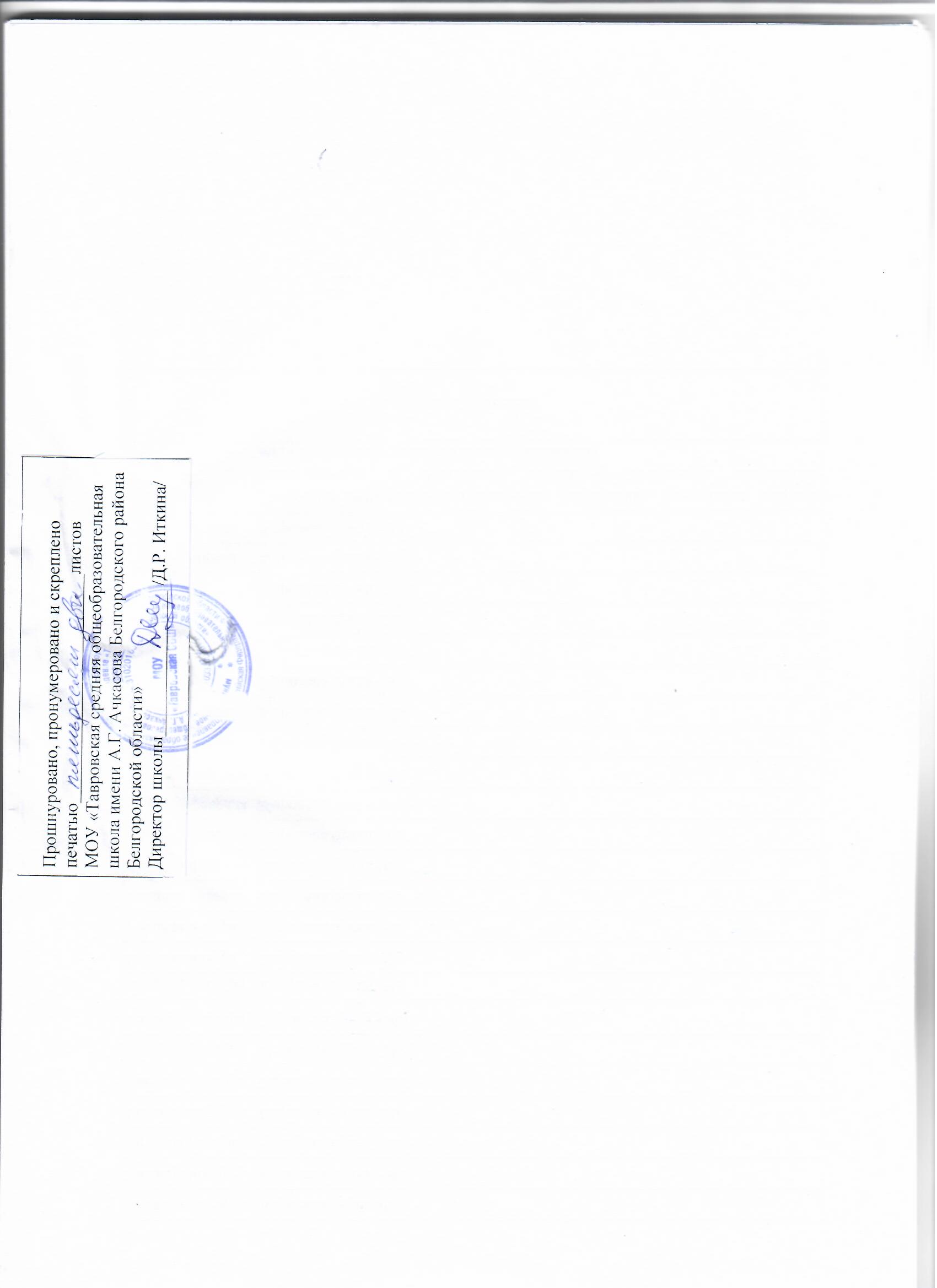 1. Целевой раздел1. Пояснительная записка………………………………………………...............31.1. Цели и задачи реализации программы……………………………………….51.2. Принципы формирования программы………………………………………..51.3. Основные подходы к формированию программы …………………………..61.4. Возрастные особенности детей дошкольного возраста……………………..1.5. Дети с ограниченными возможностями здоровья……………………………6-891.6. Планируемые результаты освоения программы …………………………….12-13                          2. Содержательный раздел2.1. Психологическое сопровождение образовательной области «Социально-коммуникативное развитие» ……………………………………………………….132.2. Психологическое сопровождение образовательной области «Познавательное развитие» ……………………………………………………….162.3. Психологическое сопровождение образовательной области «Речевое развитие» ……………………………………………………………………………182.4. Психологическое сопровождение образовательной области «Художественно-эстетическое развитие» ………………………………………..182.5. Психологическое сопровождение образовательной области «Физическое развитие» …………………………………………………………………………….203. Организационный раздел3.1. Направления психолого - педагогической работы ………………………….213.2. Организация системы взаимодействия педагога-психолога со специалистами………………………………………………………………………253.3. Объем диагностической и коррекционно-развивающей работы с детьми ...283.4. Перспективный план педагога-психолога на год ……………………………29-363.5. Условия реализации рабочей программы ……………………………………363.6. Методическое обеспечение ……………………………………………………3.7. Презентация программы для родителей …………………………………….. 3.8.Список литературы ……………………………………………………Приложения:Приложение 1.  Рабочая  программа  психологического  сопровождения периода адаптации детей к условиям ДОУ (на основе программы А.С. Роньжиной)Приложение 2. Рабочая программа по социально-эмоциональному развитию детей 4-5 лет (на основе программы «Давай познакомимся!» И.А. Пазухиной) Приложение 3. Рабочая программа по социально-эмоциональному развитию детей 5-6 лет (на основе программы «Удивляюсь, злюсь, боюсь…» С.В.Крюкова, Н.И.Донскова)Приложение 4. Рабочая программа психологического сопровождения дошкольников по подготовке к школьному обучению (на основе программы Т.А. Руденко «Год до школы. От А до Я»)363940ГруппаРазвивающие задачиМладшая группаСтимулировать положительное самоощущение.Насыщать жизнь ребенка положительными переживаниями. Стабилизировать эмоциональный фон. Развивать осознание своих потребностей и способов их удовлетворения, уверенность в своих силах. Повышать чувство защищенности.Стимулировать стремления пожалеть, успокоить, порадовать, поделиться.Развивать представления ребенка о себе, своей жизнедеятельности; способность осознавать и выражать свои потребности и предпочтения; умения понимать положительные и отрицательные последствия поступков, ставить и достигать предметно-практические и игровые цели, определять некоторые средства и создавать отдельные условия для  их достижения, достигать результата, проявляя целенаправленность, действенную самостоятельность.Поощрять стремление к совместным со сверстниками играм.Стимулировать привязанность ко взрослому, стремление участвовать в совместной со взрослым практической и игровой деятельности, адекватно реагировать на указания и оценку взрослого, интерес к действиям ровесника, желание принимать в них участие, проявление положительных эмоций в общении с другими детьми.Средняя группаСтимулировать положительное самоощущение.Насыщать жизнь ребенка положительными переживаниями. Стабилизировать эмоциональный фон. Развивать у ребенка осознание своих потребностей и способов их удовлетворения, уверенность в своих силах. Повышать чувство защищенности.Вызывать стремление содействовать взрослому и сверстнику в преодолении трудностей, проявлять сострадание, желание содействовать, успокоить, порадовать, помочь, проявлять положительное отношение к требованиям взрослого, готовность выполнять их. Развивать способность замечать разнообразные эмоциональные состояния других людей, а также нюансы переживаний; чувствительность к педагогической оценке; стремление улучшать свои достижения, гордиться ими, демонстрировать свои успехи взрослому, давать себе оценку «хороший», пытаясь ее мотивировать; развивать положительную самооценку.Побуждать к самостоятельному выполнению основных правил поведения и элементарных моральных норм в бытовых ситуациях, на занятиях, в свободной деятельности.Стимулировать проявления целенаправленности; потребность улучшать качество своей деятельности; проявление в играх положительных эмоций, доброжелательного отношения к сверстникам, добрых чувств к игрушкам, бережного отношения к игровому материалу; стимулировать стремление исправлять ошибки, проявлять социально одобряемое поведение в конкретной ситуации и избегать социально неодобряемых действий.Формировать поведение в соответствии с гендерными различиями; умения самостоятельно или с незначительной помощью взрослых преодолевать затруднения в деятельности, ставить предметно-практические, игровые, элементарные коммуникативные и познавательные цели и достигать их, определять средства и создавать условия для их достижения; достигать результата, проявляя действенную самостоятельность; развернуто отражать в речи цели, намерения, средства, условия и этапы их реализации, результат; называть выполняемые действия и их последовательность, предшествующие и последующие действия, отдельные эмоциональные состояния, как положительные, так и отрицательные; узнавать эмоции людей, с которыми общается; интерпретировать эмоции персонажей литературных и фольклорных произведений, а также людей, изображенных на картинах, эмоции, отраженные в музыкальных произведениях; называть некоторые средства эмоциональной выразительности, замечать нарушения правил и норм другими детьми, понимать положительные и отрицательные последствия своих поступков; на пути достижения цели противостоять отвлечениям, помехам.Развивать выразительность средств общения, диалогическое общение.Формировать внеситуативно-познавательную форму общения со взрослым, ситуативно-деловую форму общения со сверстниками.Старшая группаСтабилизировать эмоциональный фон.Развивать способность к осознанию своих эмоциональных состояний, настроения, самочувствия.Повышать чувство защищенности, формировать приемы преодоления психоэмоционального напряжения.Создавать условия для осознания ребенком собственных переживаний, снижения отчужденности. Содействовать проявлению взаимопонимания, осовоению позитивных средств самовыражения.Вызывать инициирование поддержки, помощи, сопереживание и стремление содействовать, понять причины эмоциональных состояний, радовать других, быть полезным.Развивать понимание важности нравственного поведения, осознание последствий нарушения/соблюдения норм и правил.Стимулировать самостоятельное преодоление трудностей в деятельности, стремление выполнять нормы и правила, относить содержащиеся в них требования к себе, организовывать в соответствии с ними свое поведение; стимулировать желание исправиться при нарушении норм и правил поведения.Формировать умения устанавливать продуктивные контакты со взрослыми и сверстниками, как со знакомыми, так и с незнакомыми, выражая содержание общения разнообразными способами; вступать в диалогическое общение, понимать разнообразные инициативные обращения и адекватно на них реагировать, передавать содержание диалога в инициативных репликах; вступать в речевое общение разными способами: сообщать о своих впечатлениях, переживаниях, задавать вопросы, побуждать партнера к совместной деятельности; дифференцированно, выразительно использовать вербальные и невербальные средства в разных ситуациях, говорить спокойно, с умеренной громкостью, доброжелательно; проявлять доброжелательность, неконфликтность; самостоятельно разрешать конфликтные ситуации, используя конструктивные способы и прибегая к помощи взрослых только в исключительных случаях; договариваться, изменять стиль общения со взрослым или сверстником в зависимости от ситуации, проявлять уважение и внимание к собеседнику, обосновывать свое согласие и несогласие с действиями партнера, соблюдать нормы речевого этикета, использовать индивидуализированные формулы речевого этикета за счет приращения к ним мотивировок.Развивать внеситуативно-познавательную форму общения со взрослыми и формировать внеситуативно-деловую форму общения со сверстниками.Подготови-тельная группаСтабилизировать эмоциональный фон.Развивать способность к осознанию своих эмоциональных состояний, настроения, самочувствия.Повышать чувство защищенности, формировать приемы преодоления психоэмоционального напряжения.Развивать чувство собственного достоинства.Создавать условия для осознания собственных переживаний, снижения отчужденности.Стимулировать взаимопонимание, содействовать освоению позитивных средств самовыражения.Развивать потребность в проявлении ответственности, настойчивость, стремление быть аккуратным, старательным; способность самостоятельно разрешать проблемы в деятельности, обращаясь за помощью в ситуациях реальных затруднений; адекватно реагировать на эмоциональные состояния других людей, сопереживать.Формировать четкие, обобщенные, информативные представления об эмоциях и чувствах; умения анализировать и оценивать свои поступки и поступки других людей, результаты своей деятельности; замечать и исправлять ошибки для повышения качества результата; замечать и называть эмоциональные состояния людей, нюансы их переживания и выражения, отражая в развернутой речи; понимать и объяснять причины их возникновения и приемы преодоления отрицательных переживаний, опираясь на свой опыт, опыт литературных персонажей, мнение и рассказы взрослого; самостоятельно различать эмоциональные особенности и состояния людей по фотографии, описанию в тексте, наблюдению; понимать важность эмпатии, применять приемы поддержания родственных связей, точно следовать образцу, обследовать его перед началом деятельности, задавать взрослому уточняющие вопросы, добиваться соответствия результата образцу, ориентироваться на способ действия в соответствии с требованиями взрослого («как надо делать»), оценивать результат на основе соответствия с образцом, замечать и исправлять ошибки; проявлять самоконтроль повсеместно как в практической, так и в умственной деятельности; объяснять необходимость самоконтроля, использовать разнообразные приемы самоконтроля в зависимости от задач или содержания, условий деятельности; мотивировать свою самооценку, ориентируясь на представления о себе.Развивать адекватную дифференцированную устойчивую самооценку, адекватный уровень притязаний.ГруппаРазвивающие задачиВторая младшая Формировать умения использовать в деятельности собственный опыт, действовать по аналогии в сходных ситуациях, применять предметы-орудия в игровых и бытовых ситуациях, пользоваться различными приемами для решения проблемно-практических задач, выделять сенсорные признаки, использовать разные перцептивные действия в соответствии с выделяемым признаком или качеством объектов, выделять существенные признаки предметов.Формировать умение отличать «добрых» («хороших») и «злых» («плохих») персонажей; стремление содействовать добрым, выражать к ним положительное отношение, переживать победу положительных персонажей, негативно оценивать поступки отрицательных персонажей, выражая свои эмоцииСредняя группаПоощрять стремление объяснять мир; исследовательскую активность; желание задавать вопросы познавательного характера, направленные на установление причинно-следственных связей в мире физических явлений, участвовать в экспериментировании, самостоятельно инициировать экспериментирование.Стимулировать радость познания; познавательный интерес не только к непосредственно воспринимаемым объектам, но и к тому, что ранее увидел, услышал, узнал; стремление наблюдать для приобретения новых знаний об окружающем; попытки разрешить противоречия, используя свой жизненный опыт, наблюдая и экспериментируя, привлекая взрослого к содействию.Развивать способность замечать противоречия в повседневной практике, в мире физических явлений, проявлять к ним интерес.Формировать устойчивый интерес к слушанию художественной литературы; умения проявлять эмоциональное отношение к героям, давать им эмоциональную оценку и мотивировать ее, опираясь на причинно-следственные связи описанных событий.Вызывать сочувствие и сопереживание положительным персонажам; поддерживать стремление содействовать им, радоваться победе добра над злом.Старшая группаРазвивать разнообразные познавательные интересы; стремление понять суть происходящего, установить причинно-следственные связи; способность замечать несоответствия, противоречия в окружающей действительности, самостоятельно их разрешать, использовать и изготавливать карты-модели, классифицировать объекты по нескольким критериям: функции, свойствам, качествам, происхождению; объяснять некоторые зависимости, например, свойств материала, из которого изготовлен предмет, и функции предмета, назначение бытовых предметов, облегчающих труд человека, обеспечивающих передвижение, создающих комфорт; выделять существенные признаки, лежащие в основе родовых обобщений.Развивать адекватное эмоциональное реагирование на события, описанные в тексте; способность давать эмоциональную оценку персонажам и мотивировать ее, исходя из логики их поступков; самостоятельно предлагать варианты содействия персонажам; различать эмоциональную (красивый/некрасивый) и моральную (добрый/злой, хороший/плохой) оценку персонажей; с помощью взрослого проникать в сферу переживаний и мыслей героев, объяснять мотивы поступков персонажей; использовать в речи сравнения, эпитеты, элементы описания из текстов в повседневной жизни, игре; соотносить содержание прочитанного взрослым произведения с иллюстрациями, своим жизненным опытом.Стимулировать переживания, разнообразные по содержанию в процессе слушания произведений художественной литературы.Подготови-тельная группаПоощрять проявления разнообразных познавательных интересов, стремление при восприятии нового понять суть происходящего, установить причинно-следственные связи.Стимулировать вопросы причинно-следственного характера.Формировать умения планировать разные виды познавательной деятельности; развернуто отражать в речи впечатления, познавательные чувства, сделанные выводы; соотносить вопросы и ответы с системой имеющихся знаний, представлений и суждений.Развивать стремление ставить познавательные задачи, экспериментировать, в том числе самостоятельно, для получения нового знания, решения проблемы; способность к мысленному экспериментированию, рассуждениям, выдвижению и проверке гипотез; способность применять самостоятельно усвоенные знания и способы деятельности для решения новых задач (проблем), поставленных как взрослым, так и самим ребенком, творчески их преобразовывать; замечать и пытаться разрешить несоответствия, противоречия в окружающей действительности; самостоятельно использовать систему обследовательских действий для выявления свойств и качеств предметов в процессе решения задач.Развивать способность понимать эмоциональные состояния, мотивы и последствия поступков героев произведений; развернуто выражать в речи сопереживание героям произведений; давать эмоциональную оценку персонажам и мотивировать ее, исходя из логики их поступков; различать эмоциональную (красивый/некрасивый) и моральную (добрый/злой, хороший/плохой) оценку персонажей; предлагать варианты содействия персонажам; выражать интерес к душевным переживаниям героев, демонстрировать сопричастность к этому состоянию, находить аналогии в реальной жизни. Улавливать эмоциональный подтекст произведения, проникать в авторский замысел, осознавать свое собственное отношение к героям; обращать внимание на язык произведения, авторские приемы создания образов; уместно употреблять в своей речи эпитеты, сравнения, образные выражения из произведений художественной литературы.ГруппаРазвивающие задачиВторая младшая Развивать навыки диалогического общения.Средняя группаРазвивать навыки диалогического общения.Учить отражать в речи жизненные ситуации, целостные сюжетные, изображенные на картинках, происходящие в повседневной жизни, описанные в тексте, причинно-следственные связи и зависимости между объектами и явлениями, противоречия в повседневной практике, в мире физических явлений, эмоциональное отношение к героям; давать эмоциональную оценку героям литературных произведений и мотивировать ее, опираясь на причинно-следственные связи описанных событий, выражать в речи сочувствие и сопереживание положительным героям.Старшая группаРазвивать навыки диалогического общения.Учить объяснять некоторые зависимости, задавать вопросы причинно-следственного характера, формулировать выводы, отражать в речи эмоциональные состояния, моральные и этические оценки. Формировать умение точно выражать свои мысли.Подготови-тельная группаРазвивать навыки диалогического общения.Учить отражать в речи суть происходящего, устанавливать причинно-следственные связи, формулировать разнообразные вопросы причинно-следственного характера, осуществлять развернутое речевое планирование в разных видах деятельности, развернуто отражать в речи впечатления, эмоции, моральные и эстетические оценки; формировать в речи познавательные задачи.ГруппаРазвивающие задачиВторая младшаяВызывать радость при восприятии произведений изобразительного искусства, художественных произведений, поддерживать стремление интересоваться ими, любоваться красивым.Формировать умения замечать отдельные средства художественной выразительности, давать простые эмоциональные оценки, замечать данные произведения в повседневной жизни, непосредственном окружении.Развивать способность принимать задачу взрослого создать что-то определенное, подчинять ей свои усилия; до начала деятельности определять, что будет создавать; реализовывать замысел.Вызывать радость при восприятии музыкальных произведений.Поддерживать интерес к разным видам музыкальной деятельности, стремление участвовать в ней, действовать под музыку в соответствии с ее настроением, обыгрывать музыкальные образы, подражать действиям взрослого под музыку.Формировать умения ритмично двигаться, топать, хлопать в ладоши под музыку, реагировать движениями на изменение громкости, темпа и ритма музыки.Средняя группаФормировать устойчивый интерес к прекрасному; умение отражать в речи свои переживания, соотносить воспринятое со своим опытом, знаниями, переживаниями, представлениями, любоваться красивым, замечать средства художественной выразительности, давать эмоционально-эстетические оценки, мотивировать их, замечать прекрасное в повседневной жизни, в непосредственном окружении, общаться по поводу воспринятого, принимать  задачу взрослого создавать что-то определенное, подчинять ей свои усилия, до начала деятельности достаточно развернуто формулировать замысел, развивать замысел в процессе деятельности, реализовывать замысел.Стимулировать чувство радости, удовольствия при восприятии прекрасного.Формировать устойчивый интерес ко всем видам музыкальной деятельности; умения внимательно и заинтересованно слушать музыкальное произведение, замечать его настроение, следить за динамикой музыкального образа, самостоятельно рассуждать, отвечая на вопросы о содержании и средствах выразительности музыкального произведения, образно передавать музыкальные образы в музыкально-ритмических движениях и пении, передавать музыкальный ритм.Старшая группаСтимулировать яркие, глубокие переживания при восприятии художественных произведений.Формировать умения выразительно отражать образы художественных произведений, творчески используя речевые и неречевые средства, в том числе эпитеты, сравнения, метафоры, движения, позы, мимику, интонацию; рассказывать о своих эмоциональных переживаниях. Замечать и понимать эмоциональные проявления в разных жанрах произведений; понимать средства выразительности, используемые авторами произведений для передачи эмоций.Развивать творческое отношение к действительности; способность создавать и воплощать замысел, развернуто формулировать его до начала деятельности, совершенствовать в процессе изображения, отбирать средства в соответствии с замыслом.Развивать устойчивый интерес к разным видам музыкальной деятельности; творческое отношение к исполнительству; умения создавать выразительные оригинальные образы, передавать настроение, импровизировать в разных видах музыкальной деятельности.Формировать умения понимать и развернуто объяснять смену настроения в музыкальном произведении, динамику музыкального образа и средства его воплощения; выполнять движения качественно, самостоятельно, технично, ритмично, выразительно; осуществлять самоконтроль.Подготови-тельная группаФормировать умения использовать критерии эмоционально-эстетической оценки произведений, подробно анализировать произведения, высказывать свои эмоционально-эстетические суждения и аргументировать их; адекватно, ярко, глубоко реагировать на произведения; рассказывать о своих эмоциональных переживаниях; понимать средства выразительности, используемые авторами произведений для передачи эмоций; создавать оригинальные замыслы, выразительно отражать художественные образы в разных видах деятельности; развернуто формулировать замысел до начала деятельности, совершенствовать его в процессе изображения, отбирать средства в соответствии с замыслом, воплощать его в соответствии с содержанием запланированного, творчески преобразовывать знакомые способы художественно-творческой деятельности.Стимулировать потребность в творческом самовыражении.Развивать устойчивый интерес к разным видам музыкальной деятельности.Формировать умения определять жанр музыкального произведения; понимать и объяснять смену настроения в музыкальном произведении, динамику музыкального образа и средства его воплощения; выполнять движения, в том числе со сложным ритмическим рисунком, качественно, самостоятельно, технично, ритмично, выразительно; осуществлять самоконтроль, создавать выразительные оригинальные музыкальные образы, передавать настроение, нюансировать музыкальные произведения, импровизировать с использованием специфического «языка музыки»; согласовывать свои действия с действиями других детей в коллективных формах музыкальной деятельности.Поощрять стремление совершенствовать свое исполнительство; получать знания в отношении жанров, средств выразительности, композиторов и исполнителей; задавать соответствующие вопросы взрослому.ГруппаРазвивающие задачиВторая младшая Развивать целенаправленность движений.Формировать умения выполнять движения точно, координировано; управлять своим телом; подражать движениям, которые демонстрирует взрослый; принимать задачу научиться движению, понимать простые речевые инструкции.Создавать и закреплять целостное психосоматическое состояние.Создавать условия для удовлетворения сенсомоторной потребности.Средняя группаФормировать умения совершать точные прицельные движения руками, дифференцировать движения правой и левой руки, дифференцировать ведущую руку; точно выполнять мелкомоторные движения, действуя с предметами, в том числе мелкими; согласовывать свои движения с движениями других детей, ориентироваться на заданный темп движений, менять темп движения по сигналу, передавать в движении заданный ритм.Развивать элементы контроля за своими движениями и движениями сверстников. Стимулировать стремление качественно выполнять действия.Создавать и закреплять целостное психосоматическое состояние.Создавать условия для удовлетворения сенсомоторной потребности.Старшая группаФормировать умения точно выполнять разнообразные прицельные движения, действовать сопряжено и поочередно правой и левой рукой.Создавать и закреплять целостное психосоматическое состояние.Создавать условия для удовлетворения сенсомоторной потребности.Подготови-тельная группаФормировать точные, четкие и координированные мелкомоторные движения, как знакомые, так и новые, по показу и инструкции; умения последовательно выполнять сложные движения по образцу, словесной инструкции, плану, создавать творческое сочетание.Развивать двигательное воображение. Создавать и закреплять целостное психосоматическое состояние.Создавать условия для удовлетворения сенсомоторной потребности.МЕСЯЦВиды (направления) деятельностиВиды (направления) деятельностиВиды (направления) деятельностиВиды (направления) деятельностиВиды (направления) деятельностиВиды (направления) деятельностиВиды (направления) деятельностиВиды (направления) деятельностиВиды (направления) деятельностиМЕСЯЦДиагностикаКоррекция и развитиеПрофилактика и просвещениеКонсультированиеОрганизационно-методическая работаОрганизационно-методическая работаОрганизационно-методическая работаОрганизационно-методическая работаЭкспертная работаСЕНТЯБРЬД Е Т ИД Е Т ИД Е Т ИД Е Т ИД Е Т ИД Е Т ИД Е Т ИД Е Т ИД Е Т ИСЕНТЯБРЬ1.Диагностика по запросам2.Изучение уровня адаптации ребенка к условиям ДОУ3.Первичная диагностика готовности к школе воспитанников подготовительной группы. (Н.Семаго, М. Семаго; Н.Н.Павлова, Л.Г.Руденко «Экспресс диагностика в детском саду»)4.Диагностика детей с ОВЗ и инвалидов, детей на логопункте ( С.Д.Забрамная; Н.Н.Павлова, Л.Г.Руденко) 1.Групповая работа по программе Роньжиной А.С. «Адаптация к детскому саду»(младшая группа)1.Использование приемов релаксации «Минуты тишины», «Музыкальные паузы».2. Психогимнастика (Е.А. Алябьева, М.И. Чистякова)1.Подготовка диагностических бланков, адаптационных листов, стимульного материала.2. Оформление документации.3. Составление диагностических карт на воспитанников, индивидуальных программ развития.1.Подготовка диагностических бланков, адаптационных листов, стимульного материала.2. Оформление документации.3. Составление диагностических карт на воспитанников, индивидуальных программ развития.СЕНТЯБРЬПЕДАГОГИПЕДАГОГИПЕДАГОГИПЕДАГОГИПЕДАГОГИПЕДАГОГИПЕДАГОГИПЕДАГОГИПЕДАГОГИСЕНТЯБРЬ1.Анкетирование: выявление запроса о получении консультативной психологической помощи по вопросам возрастной психологии1.Лекторий «Адаптация ребенка к ДОУ».1.Индивидуальные консультации «Как помочь ребенку в период адаптации?»1.Обработка результатов анкетирования2.Участие в работе творческой группы1.Обработка результатов анкетирования2.Участие в работе творческой группы1.Обработка результатов анкетирования2.Участие в работе творческой группы1.Обработка результатов анкетирования2.Участие в работе творческой группы1.Участие в работе ПМПкСЕНТЯБРЬРОДИТЕЛИРОДИТЕЛИРОДИТЕЛИРОДИТЕЛИРОДИТЕЛИРОДИТЕЛИРОДИТЕЛИРОДИТЕЛИРОДИТЕЛИСЕНТЯБРЬ1.Анкетирование: «Готовность ребенка к поступлению в детский сад».2.Анкетирование  по определению уровня социального развития ребенка.3.Особенностей семейного воспитания детей (младшая группа)1.Выступление на родительских собраниях в младшей группе «Ваш ребенок идет в детский сад».2.Стендовая информация: «Адаптация детей к условиям ДОУ».3. «Кризис трех лет и как его преодолеть»1.Индивидуальные консультации по результатам диагностического обследования, адаптационного периода детей.2.Групповые консультации «Ваш ребенок идет в детский сад»1.Работа с методической литературой, изготовление памяток по адаптации к дошкольному учреждению.2.Оформление стенда психологической службы, информационного материала в группах3.Обработка результатов анкетирования.1.Работа с методической литературой, изготовление памяток по адаптации к дошкольному учреждению.2.Оформление стенда психологической службы, информационного материала в группах3.Обработка результатов анкетирования.1.Работа с методической литературой, изготовление памяток по адаптации к дошкольному учреждению.2.Оформление стенда психологической службы, информационного материала в группах3.Обработка результатов анкетирования.1.Работа с методической литературой, изготовление памяток по адаптации к дошкольному учреждению.2.Оформление стенда психологической службы, информационного материала в группах3.Обработка результатов анкетирования.ОКТЯБРЬД Е Т ИД Е Т ИД Е Т ИД Е Т ИД Е Т ИД Е Т ИД Е Т ИД Е Т ИД Е Т ИОКТЯБРЬ1.Диагностика по запросам.2.Первичная диагностика готовности к школе воспитанников подготовительной группы (Н.Семаго, М. Семаго, Н.Н. Павлова, Л. Г. Руденко «Экспресс диагностика в детском саду»)1.Групповая работа в младшей группе по программе А.С. Роньжиной «Адаптация к детскому саду»2. Индивидуальная и групповая  коррекционно-развивающая работа с детьми (логопункт,низкая готовность к школе ; В.Л. Шарохина, Л.И. Катаева)3. Групповая коррекционно-развивающая работа с детьми подготовительной группы (Т.А.Руденко «Год до школы»)4. Развивающие занятия в средней и старшей группах (Куражева «Цветик-семицветик»)1.Проведение психогимнастики, элементов арт-терапии в средних, старших группах.2.Групповая работа по программе  Роньжиной А.С. «Адаптация к детскому саду»                (младшая группа)1.Составление индивидуальных программ, диагностических карт.2.Обработка полученных данных диагностического обследования  уровня адаптированности детей к дошкольному учреждению и первичной диагностики готовности к школе подготовительной группы1.Составление индивидуальных программ, диагностических карт.2.Обработка полученных данных диагностического обследования  уровня адаптированности детей к дошкольному учреждению и первичной диагностики готовности к школе подготовительной группы1.Составление индивидуальных программ, диагностических карт.2.Обработка полученных данных диагностического обследования  уровня адаптированности детей к дошкольному учреждению и первичной диагностики готовности к школе подготовительной группы1.Составление индивидуальных программ, диагностических карт.2.Обработка полученных данных диагностического обследования  уровня адаптированности детей к дошкольному учреждению и первичной диагностики готовности к школе подготовительной группыОКТЯБРЬПЕДАГОГИПЕДАГОГИПЕДАГОГИПЕДАГОГИПЕДАГОГИПЕДАГОГИПЕДАГОГИПЕДАГОГИПЕДАГОГИОКТЯБРЬ1.Определение уровня самооценки аттестующихся педагогов2. Диагностика эмоционального выгорания В.В. Бойко3. Оценка психологического климата в коллективе. (по А.Ф. Фидлеру) 3. Психодиагностика личности педагога (по запросу)1.Рекомендации воспитателям с учетом диагностического обследования детей подготовительной группы1.Индивидуальные и групповые консультации по результатам диагностики и по запросам1.Участие в работе творческой группы2.Обработка, анализ и обобщение полученных результатов, написание психологических заключений1.Участие в работе творческой группы2.Обработка, анализ и обобщение полученных результатов, написание психологических заключений1.Участие в работе творческой группы2.Обработка, анализ и обобщение полученных результатов, написание психологических заключений1.Участие в работе творческой группы2.Обработка, анализ и обобщение полученных результатов, написание психологических заключенийОКТЯБРЬРОДИТЕЛИРОДИТЕЛИРОДИТЕЛИРОДИТЕЛИРОДИТЕЛИРОДИТЕЛИРОДИТЕЛИРОДИТЕЛИРОДИТЕЛИОКТЯБРЬ1. Анкетирование  «Ваш ребёнок скоро станет школьником» 2. Анкетирование «Удовлетворённость работой ДОУ1.Выступление на родительском собрании подготовительной группы «Готовим детей к школе»2.Выступление на родительских собраниях в младшей, средней, старшей группах «Возрастные особенности детей»1.Индивидуальные консультации по итогам диагностического обследования детей подготовительной группы2.Выступление «Как повысить уровень готовности к школе?»1.Работа с методической литературой2.Подготовка к родительским собраниям3.Изготовление памяток, наглядного материала1.Работа с методической литературой2.Подготовка к родительским собраниям3.Изготовление памяток, наглядного материала1.Работа с методической литературой2.Подготовка к родительским собраниям3.Изготовление памяток, наглядного материала1.Работа с методической литературой2.Подготовка к родительским собраниям3.Изготовление памяток, наглядного материалаН
О
Я
Б
Р
Ь
ДЕТИДЕТИДЕТИДЕТИДЕТИДЕТИДЕТИДЕТИДЕТИН
О
Я
Б
Р
Ь
1.Диагностика личностной и познавательной сферы детей (по запросам)2. 2. Диагностика эмоциональной сферы (старшая, подготовительная группы)(Методика Л.П.Стрелковой).1.Групповая работа по программе Роньжиной А.С. «Адаптация к детскому саду»(младшая группа)2. Индивидуальная и групповая  коррекционно-развивающая работа с детьми (логопункт; В.Л. Шарохина, Л.И. Катаева)3. Групповая коррекционно-развивающая работа с детьми подготовительной группы4. Развивающие занятия в средней и старшей группах1. Проведение психогимнастики, элементов артерапии в средней, старшей группах1. Изготовление наглядного материала к индивидуальным и групповым занятиям1. Изготовление наглядного материала к индивидуальным и групповым занятиям1. Изготовление наглядного материала к индивидуальным и групповым занятиям1. Изготовление наглядного материала к индивидуальным и групповым занятиямН
О
Я
Б
Р
Ь
ПЕДАГОГИПЕДАГОГИПЕДАГОГИПЕДАГОГИПЕДАГОГИПЕДАГОГИПЕДАГОГИПЕДАГОГИПЕДАГОГИН
О
Я
Б
Р
Ь
1.«Физиогномический тест Кунина» (экспресс-диагностика настроения)1. Рекомендации воспитателям подготовительных групп «Игры и упражнения по развитию познавательных процессов»1. Индивидуальные консультации по результатам диагностического обследования1. Работа с методической литературой1. Работа с методической литературой1. Работа с методической литературой1. Работа с методической литературой1. Участие в работе ПМПкРОДИТЕЛИРОДИТЕЛИРОДИТЕЛИРОДИТЕЛИРОДИТЕЛИРОДИТЕЛИРОДИТЕЛИРОДИТЕЛИРОДИТЕЛИРабота с проблемными семьями, направленная на коррекцию детско-родительских отношений.1. Стендовая информация:«Психологическая готовность к школе» (подготовительная  группа)1.  Индивидуальные консультации по результатам диагностического обследования2. Групповая консультация «Роль родителей в процессе адаптации»1. Работа с методической литературой 2. Обновление стенда психологической службы1. Работа с методической литературой 2. Обновление стенда психологической службы1. Работа с методической литературой 2. Обновление стенда психологической службы1. Работа с методической литературой 2. Обновление стенда психологической службыДЕКАБРЬДЕТИДЕТИДЕТИДЕТИДЕТИДЕТИДЕТИДЕТИДЕТИДЕКАБРЬ1. Выявление положения ребенка в группе сверстников (социометрия в старшей, подготовительной группах)2.Повторная диагностика детей с ОВЗ и инвалидов ( С.Д.Забрамная; Н.Н.Павлова, Л.Г.Руденко)3. Диагностика личностной и познавательной сферы детей (по запросам)1.Групповая работа по программе Роньжиной А.С. «Адаптация к детскому саду»(младшая группа)2. Индивидуальная и групповая  коррекционно-развивающая работа с детьми (логопункт; В.Л. Шарохина, Л.И. Катаева)3. Групповая коррекционно-развивающая работа с детьми подготовительной группы4. Развивающие занятия в средней и старшей группах1. Проведение психогимнастики, элементов арт-терапии в средней, старшей группах1. Обработка, анализ и обобщение полученных результатов, написание психологических заключений2. Изготовление материала к занятиям 3.Оформление документации1. Обработка, анализ и обобщение полученных результатов, написание психологических заключений2. Изготовление материала к занятиям 3.Оформление документации1. Обработка, анализ и обобщение полученных результатов, написание психологических заключений2. Изготовление материала к занятиям 3.Оформление документации1. Обработка, анализ и обобщение полученных результатов, написание психологических заключений2. Изготовление материала к занятиям 3.Оформление документацииДЕКАБРЬПЕДАГОГИПЕДАГОГИПЕДАГОГИПЕДАГОГИПЕДАГОГИПЕДАГОГИПЕДАГОГИПЕДАГОГИПЕДАГОГИДЕКАБРЬ1. Психогеометричес-кий тест (проективная методика исследования личности, С. Деллингер). 1. Индивидуальные беседы по результатам коррекционной работы с детьми2. Практический семинар «Способы выхода из конфликтныхситуаций в работе с семьёй»1. Консультация с элементами тренинга «Способы саморегуляции»1. Оформление документации1. Оформление документации1. Оформление документации1. Оформление документации1. Участие в работе ПМПкДЕКАБРЬРОДИТЕЛИРОДИТЕЛИРОДИТЕЛИРОДИТЕЛИРОДИТЕЛИРОДИТЕЛИРОДИТЕЛИРОДИТЕЛИДЕКАБРЬ1.Стендовая информация:  «Влияние семьи на развитие ребенка», «Психологический портрет идеального первоклассника (подг. гр.)1. Индивидуальные консультации по запросам2. Групповая консультация «Рекомендации по повышению уровня готовности к школе»1. Оформление информационного материала для родителей в группах1. Оформление информационного материала для родителей в группах1. Оформление информационного материала для родителей в группах1. Оформление информационного материала для родителей в группах   ЯНВАРЬДЕТИДЕТИДЕТИДЕТИДЕТИДЕТИДЕТИДЕТИДЕТИ   ЯНВАРЬ1. Индивидуальная диагностика детей по запросам1.Групповая работа по программе Роньжиной А.С. «Адаптация к детскому саду»(младшая группа)2. Индивидуальная и групповая  коррекционно-развивающая работа с детьми (логопункт; В.Л. Шарохина, Л.И. Катаева)3. Групповая коррекционно-развивающая работа с детьми подготовительной группы4. Развивающие занятия в средней и старшей группах1. Оформление документации2. Анализ результатов коррекционно-развивающей работы с детьми на логопункте, ОВЗ1. Оформление документации2. Анализ результатов коррекционно-развивающей работы с детьми на логопункте, ОВЗ1. Оформление документации2. Анализ результатов коррекционно-развивающей работы с детьми на логопункте, ОВЗ1. Оформление документации2. Анализ результатов коррекционно-развивающей работы с детьми на логопункте, ОВЗПЕДАГОГИПЕДАГОГИПЕДАГОГИПЕДАГОГИПЕДАГОГИПЕДАГОГИПЕДАГОГИПЕДАГОГИПЕДАГОГИ1.Использование упражнений для снятия психоэмоционального напряжения2.Беседа«Психологичес-кое здоровье как цель и критерий успешности педагогической поддержки детей»1. Индивидуальные консультации с воспитателями по результатам коррекционной работы с детьми на логопункте  за 1 полугодие, детей с ОВЗ и инвалидами1.Участие в работе МО района2. Участие в работе творческой группы1.Участие в работе МО района2. Участие в работе творческой группы1.Участие в работе МО района2. Участие в работе творческой группы1.Участие в работе МО района2. Участие в работе творческой группыРОДИТЕЛИРОДИТЕЛИРОДИТЕЛИРОДИТЕЛИРОДИТЕЛИРОДИТЕЛИРОДИТЕЛИРОДИТЕЛИРОДИТЕЛИ1.Анкетирование родителей «Готов ли Ваш ребенок к школе?»1.Практикум «Семья на пороге школьной жизни» (подготовительные группы)2. Беседа «Игрушки и игры наших детей»1. Индивидуальные консультации с родителями по результатам коррекционной работы с детьми на логопункте  за 1 полугодие, детей с ОВЗ и инвалидами1. Обработка, анализ и обобщение полученных результатов анкетирования2. Работа с документацией1. Обработка, анализ и обобщение полученных результатов анкетирования2. Работа с документацией1. Обработка, анализ и обобщение полученных результатов анкетирования2. Работа с документацией1. Обработка, анализ и обобщение полученных результатов анкетирования2. Работа с документациейФЕВРАЛЬДЕТИДЕТИДЕТИДЕТИДЕТИДЕТИДЕТИДЕТИДЕТИФЕВРАЛЬ1.Индивидуальная диагностика детей по запросам1.Групповая работа по программе Роньжиной А.С. «Адаптация к детскому саду»(младшая группа)2. Индивидуальная и групповая  коррекционно-развивающая работа с детьми (логопункт;низкая готовность к школе)3. Групповая коррекционно-развивающая работа с детьми подготовительной группы4. Развивающие занятия в средней и старшей группах1. Оформление наглядного материала  к занятиям2. Работа с методической литературой1. Оформление наглядного материала  к занятиям2. Работа с методической литературой1. Оформление наглядного материала  к занятиям2. Работа с методической литературой1. Оформление наглядного материала  к занятиям2. Работа с методической литературойФЕВРАЛЬПЕДАГОГИПЕДАГОГИПЕДАГОГИПЕДАГОГИПЕДАГОГИПЕДАГОГИПЕДАГОГИПЕДАГОГИПЕДАГОГИФЕВРАЛЬ1.Оценка уровня коммуникабельности с родителями (по В.Ф. Ряховскому)2. Определение стиля в общении с родителями (на основе опросника В.Г. Маралова, В.А. Ситарова)1. Практикум для воспитателей «Самоанализ опыта общения с родителями»1.Консультация«Факторы риска и типология нарушений психического здоровья детей»1. Обработка, анализ, обобщение полученных результатов2. Работа с методической литературой1. Обработка, анализ, обобщение полученных результатов2. Работа с методической литературой1. Обработка, анализ, обобщение полученных результатов2. Работа с методической литературой1. Обработка, анализ, обобщение полученных результатов2. Работа с методической литературой1.Участие в работе ПМПкФЕВРАЛЬРОДИТЕЛИРОДИТЕЛИРОДИТЕЛИРОДИТЕЛИРОДИТЕЛИРОДИТЕЛИРОДИТЕЛИРОДИТЕЛИРОДИТЕЛИФЕВРАЛЬ1.Стендовая информация «Темперамент – основа поведения», «Как воспитать из ребенка личность?», «Как помочь ребенку и себе преодолеть негативные эмоции»1. Групповая консультация для родителей «Воспитание ответственности у детей»1. Оформление консультативного материала, стендовой информации1. Оформление консультативного материала, стендовой информации1. Оформление консультативного материала, стендовой информации1. Оформление консультативного материала, стендовой информацииМАРТДЕТИДЕТИДЕТИДЕТИДЕТИДЕТИДЕТИДЕТИДЕТИМАРТ1. Индивидуальная диагностика детей по запросам2. Диагностика эмоциональной сферы детей (Рисунок «Моя семья»)1.Групповая работа по программе Роньжиной А.С. «Адаптация к детскому саду»(младшая группа)2. Индивидуальная и групповая  коррекционно-развивающая работа с детьми (логопункт; В.Л. Шарохина, Л.И. Катаева)3. Групповая коррекционно-развивающая работа с детьми подготовительной группы4. Развивающие занятия в средней и старшей группах1.Изготовление наглядного материала к индивидуальным и групповым занятиям1.Изготовление наглядного материала к индивидуальным и групповым занятиям1.Изготовление наглядного материала к индивидуальным и групповым занятиям1.Изготовление наглядного материала к индивидуальным и групповым занятиямМАРТПЕДАГОГИПЕДАГОГИПЕДАГОГИПЕДАГОГИПЕДАГОГИПЕДАГОГИПЕДАГОГИПЕДАГОГИПЕДАГОГИМАРТ1.Использование упражнений для снятия психоэмоционального напряжения1. Групповая консультация для педагогов «Способы саморегуляции»1. Работа с методической литературой2. Подготовка к консультативной работе1. Работа с методической литературой2. Подготовка к консультативной работе1. Работа с методической литературой2. Подготовка к консультативной работе1.Участие в работе творческой группы1.Участие в работе творческой группыМАРТРОДИТЕЛИРОДИТЕЛИРОДИТЕЛИРОДИТЕЛИРОДИТЕЛИРОДИТЕЛИРОДИТЕЛИРОДИТЕЛИРОДИТЕЛИМАРТ1.Стендовая информация: «Кризис 7 лет» (подг. гр.)«Рекомендации для «трудных взрослых» (средние группы)«Памятка родителям о воспитании детей» (все гр)1. Консультация для родителей « Как правильно хвалить ребенка»1.Работа с документацией2.Оформление информации в группах1.Работа с документацией2.Оформление информации в группах1.Работа с документацией2.Оформление информации в группах1.Работа с документацией2.Оформление информации в группахАПРЕЛЬДЕТИДЕТИДЕТИДЕТИДЕТИДЕТИДЕТИДЕТИДЕТИАПРЕЛЬ1.Повторная диагностика готовности к школе воспитанников подготовительной группы (Н.Семаго, М. Семаго; Н.Н.Павлова, Л.Г.Руденко «Экспресс -диагностика в детском саду»).1.Групповая работа по программе Роньжиной А.С. «Адаптация к детскому саду»(младшая группа)2. Индивидуальная и групповая  коррекционно-развивающая работа с детьми (логопункт; В.Л. Шарохина, Л.И. Катаева)3. Групповая коррекционно-развивающая работа с детьми подготовительной группы4. Развивающие занятия в средней и старшей группах1.Подготовка диагностических бланков2.Анализ результатов диагностического обследования детей3.Составление рекомендаций1.Подготовка диагностических бланков2.Анализ результатов диагностического обследования детей3.Составление рекомендаций1.Подготовка диагностических бланков2.Анализ результатов диагностического обследования детей3.Составление рекомендаций1.Подготовка диагностических бланков2.Анализ результатов диагностического обследования детей3.Составление рекомендацийАПРЕЛЬПЕДАГОГИПЕДАГОГИПЕДАГОГИПЕДАГОГИПЕДАГОГИПЕДАГОГИПЕДАГОГИПЕДАГОГИПЕДАГОГИАПРЕЛЬ1. Использование упражнений для снятия психоэмоционального напряжения1.Консультация с элементами тренинга«Психологическое здоровье воспитателя»1.Изготовление информационной газеты.2.Работа с методической литературой1.Изготовление информационной газеты.2.Работа с методической литературой1.Изготовление информационной газеты.2.Работа с методической литературой1.Изготовление информационной газеты.2.Работа с методической литературой1.Участие в работе ПМПкАПРЕЛЬРОДИТЕЛИРОДИТЕЛИРОДИТЕЛИРОДИТЕЛИРОДИТЕЛИРОДИТЕЛИРОДИТЕЛИРОДИТЕЛИРОДИТЕЛИАПРЕЛЬ1.Анкетирование «Готов ли Ваш ребенок к школе»1. Выступление на общем родительском собрании:  «Ребенок на пороге школы»1.Консультация «Телевидение и дошкольник, или что смотрит Ваш малыш»1.Подготовка материала к собранию2.Работа с документацией1.Подготовка материала к собранию2.Работа с документацией1.Подготовка материала к собранию2.Работа с документацией1.Подготовка материала к собранию2.Работа с документациейМАЙДЕТИДЕТИДЕТИДЕТИДЕТИДЕТИДЕТИДЕТИДЕТИМАЙ1.Итоговая диагностика детей, направленных на ПМПк (ОВЗ, инвалиды)1.Групповая работа по программе Роньжиной А.С. «Адаптация к детскому саду»(младшая группа)2. Индивидуальная и групповая  коррекционно-развивающая работа с детьми (логопункт; В.Л. Шарохина, Л.И. Катаева)3. Групповая коррекционно-развивающая работа с детьми подготовительной группы4. Развивающие занятия в средней и старшей группах1.Использование приемов релаксации , сказкотерапии, песочной терапии1.Составление психолого-педагогических характеристик  на воспитанников логопункта1.Составление психолого-педагогических характеристик  на воспитанников логопункта1.Составление психолого-педагогических характеристик  на воспитанников логопункта1.Составление психолого-педагогических характеристик  на воспитанников логопунктаМАЙПЕДАГОГИПЕДАГОГИПЕДАГОГИПЕДАГОГИПЕДАГОГИПЕДАГОГИПЕДАГОГИПЕДАГОГИПЕДАГОГИМАЙ1.Рекомендации с учетом вторичных диагностических обследований готовности детей к обучению в школе1.Лекторий «Игры и упражнения для развития познавательной сферы  детей в летний период1.Лекторий «Игры и упражнения для развития познавательной сферы  детей в летний период1.Выступление на педагогическом совете «Анализ готовности детей к обучению в школе»1.Выступление на педагогическом совете «Анализ готовности детей к обучению в школе»1.Выступление на педагогическом совете «Анализ готовности детей к обучению в школе»1.Участие в работе ПМПкМАЙРОДИТЕЛИРОДИТЕЛИРОДИТЕЛИРОДИТЕЛИРОДИТЕЛИРОДИТЕЛИРОДИТЕЛИРОДИТЕЛИРОДИТЕЛИ1. Анкетирование «Удовлетворённость работой ДОУ»1.Практикум «Индивидуальный подход в общении с детьми» (подготовит. группа)1.Индивидуальные консультации по результатам вторичной диагностики готовности к школе1.Работа с методической литературой2.Работа с документацией3.Составление аналитического, статистического отчета1.Работа с методической литературой2.Работа с документацией3.Составление аналитического, статистического отчета1.Работа с методической литературой2.Работа с документацией3.Составление аналитического, статистического отчета1.Работа с методической литературой2.Работа с документацией3.Составление аналитического, статистического отчетаСистема звуковоспроизведения с набором звукозаписейМагнитофон Сиди-диск «Музыка снятия стресса» (для релаксации) Сиди-диск «Классическая музыка. Золотая серия»Набор материалов для творческой работы детейПластилин, доска для лепки, краски акварельные, стаканчик для воды, кисточки, цветные карандаши, фломастеры, клей, ножницы, бумага А4, гофрированная бумага, скотч, мел, магниты на доскуНабор дидактических практических материалов для профилактики, диагностики и коррекции нарушений развития у детей (в т.ч. изготовленных самостоятельно)Мягкие игрушки (различной тематики), прищепкимячраскраскиКубики «Собери картинку»Картинка – паззл «Снеговик» Игра с кубиками «Сложи узор» (для детей 2-7 лет) и альбом для заданийЦветные счётные палочки (Кюизенер) и альбом-игра (от 2-х до 3-х лет)Набор карточек «100 игр в дорогу» с фломастером и салфеткой Настольная психологическая игра «Лепёшка» (от 4 лет, автор Г.Хорн, содержит игровое поле, кубик, пластилин)Настольная игра «Времена года» (игра-паззл)Геометрическая головоломка «Стомахион. Игра Пифагора. Пентамино» (от 3 до 99 лет,  разрезные геометрические фигуры)Развивающая игра «Танграм и Т-пазл» для детей от лет 3-хКубики Кооса (к методике Д.Векслера)Складные картинки для детей от лет 3-х «Кем работают люди?»Лото «Ассоциации» (с карточками)Дидактическая игра с прищепками «Кто что ест?»Дидактическая игра «Кто живёт в лесу?»Дидактическая игра "Спрячь мышку"( для детей 3-4 лет)(цвет)Дидактическая игра «Подбери заплатку к одежде» (форма, цвет)Дидактическая игра «Собери бусы» (фигуры, цвет)Игры с прищепками (ламинированные картинки)Игра «Весёлый конструктор» (от 3-х лет)(картинки из фигур)Дидактическая игра на развитие воображения (шахматная доска 3х3)Развивающее лото «Угадай животных»Развивающая игра «Найди букву» (паззл)Шнуровка «Ёжик» МатрёшкаТематические раздаточные карточки: «О специальных машинах» (от 3 до 7 лет), «Фрукты», «Овощи», «Одежда  и Обувь», «Продукты питания», «Посуда», «Дикие животные», «Домашние животные», «Птицы домашние и декоративные», «Насекомые», «Транспорт», «Геометрические фигуры. Плоские и объёмные»Серия карточек Вундеркинд с пелёнок «Достопримечательности мира» (с 3-х месяцев) и «Самые-самые» (от 6 лет)Библиотека педагога-психологаАфонькина Ю.А. Рабочая программа педагога-психолога ДОО.- Волгоград, Учитель, 2015.Венгер Л.А. Психологические рисуночные тесты.- М.:ВЛАДОС-ПРЕСС, 2006.-159 с.Веракса Н.Е.Диагностика готовности детей к школе-М.2007Гиппенрейтер Ю.Б. Общаться с ребёнком Как?- М.: АСТ-Астрель, 2006г.Головей Л.А. Развитие личности ребёнка от рождения до 11 лет.-Екатеринбург.: Рама Паблишинг, 2010г.Гордиец А.В. Готовность ребёнка к школе.- Ростов-на-Дону: Феникс, 2006г. школе. 60 занятий по психологическому развитию старших дошкольников.-М.: Генезис, 2015г.Забрамная С.Д. От диагностики к развитию.- Москва, 2015г.Зинкевич-Евстигнеева Т. Игра с песком. Практикум по песочной терапии.- Спб.: Речь, 2015г.Истратова О.Н., Эксакусто Т.В.Психодиагностика. Коллекция лучших тестов.- Ростов-на-Дону: Феникс, 2006.- 375 с.Хухлаева О.В. Терапевтические сказки в коррекционной работе с детьми.- М.: Форум, 2015.- 152 с.Кочурова Е.Э. Готовимся к школе. Пособие для будущих первоклассников.-М.: Вентана-Граф, 2015г.«Мамины сказки» различных авторов , 2008 г.Психологический словарь. Под ред. Ю.Л.Неймера.- Ростов-на-Дону: Феникс, 2003 г.- 640с.Шитова Е.В. Работа с родителями. Практические рекомендации и консультации по воспитанию детей 2-7 лет.- Волгоград.:Учитель, 2012.-169с.Павлова Н.Н., Руденко Л.Г. Экспресс-диагностика в детском саду. - М.: Генезис, 2012.Павлова Н.Н., Руденко Л.Г. Психологическая диагностика в раннем возрасте. - М.: Генезис, 2014г.Руденко Т.А. Психологическая подготовка к школе. Год до школы от А до Я.- М.: Генезис, 2012г.Локалова Н.П. Готовимся Савельева Е. Пальчиковые игры для детей 2 от 6 лет.- Новосибирск: Сиб.унив.изд-во, 2010 г.- 48 с.Шоакбарова С.И. Конспекты психолого-педагогических развивающих занятий для дошкольников. – Спб.:ДЕТСТВО-ПРЕСС, 2013. – 64с. Роньжина А.С. Занятия психолога с детьми 2-4 лет в период адаптации к ДУ. – М.: Книголюб, 2003.Панфилова М.А. «Лесная школа», коррекционные сказки. Москва, Сфера, 2002гСтребелева Е.А. Психолого-педагогическая диагностика развития детей раннего и дошкольного возраста. – М.: Просвещение, 2014г.Наглядный материал для обследования детей. – М.: Удивляюсь Просвещение, 2014г.Крюкова С.В., Донскова Н.И.Удивляюсь, злюсь, боюсь.-М.: Генезис, 2015г.Пасечник Л.В. Материалы для диагностики психологической  готовности детей 6-7 лет к обучению в школе.-М.:АРКТИ, 2014г.Петрова В.И., Стульник Т.Д. Этические беседы с дошкольниками. Для занятий с детьми 4-7 лет.-М.:Мозаика-Синтез, 2015г.Психологическая диагностика под ред. Гуревича К.М.-Москва-Воронеж.: МПСИ, 2001г.Стребелева Е.А. Формирование мышления у детей с отклонениями в развитии.-М.: Владос, 2014 г.Чистякова М.И. «Психогимнастика».- М.: Просвещение, 1995г.Широкова Г.А. Справочник дошкольного психолога.-Ростов –на-Дону.: Феникс, 2003г.Широкова Г.А. Практикум для детского психолога.-Ростов –на-Дону.: Феникс, 2010г.Шкуринская  Е.А . Профилактика эмоциональных нагрузок в педколлективе.-Волгоград.: Учитель, 2008г.Ясюкова Л.Я. Методика определения готовности к школе.- С.-Петербург, Иматон, 2007г.Организационная документацияНормативно-правовая документацияУчётно-отчётная документация:Годовой план работы, утвержденный руководителем образовательного учреждения.Журналы учета проведенной работы.График и циклограмма работы на неделю.Программы и методы психопрофилактической, диагностической, развивающей, коррекционной, консультационной и других видов работы.Рекомендации родителям, педагогам (буклеты, брощюры и пр.)Аналитический отчет о проведенной работе за год, утвержденный руководителем образовательного учреждения.Банк диагностических методик. Период/темаСодержание тематического планированияОтчетная работа4 неделя сентября Тема: «Божья коровка»создание положительного настроя в группе; развитие умений действовать соответственно правилам игры; развитие координации движений, общей и мелкой моторики, ориентации в собственном теле; развитие зрительного восприятия; развитие внимания, речи, воображения.Выставка работ детей в группе. Виды творческих работ: рисование «Божья коровка».1неделя октября Тема:«Листопад»создание атмосферы эмоциональной безопасности; снятие эмоционального и мышечного напряжения; снижение импульсивности, повышение двигательной активности; развитие умения двигаться в одном ритме с другими детьми, подстраиваться по их темп; развитие слухового внимания, произвольности, быстроты реакции, речи, воображения, творческих способностей.Выставка работ детей в группе. Виды творческих работ: рисование  «Осенний лист».2 неделя октября Тема:«Прогулка в осенний лес. Ёжик»создание положительного эмоционального настроя в группе; развитие умения подражать движениям взрослого; развитие координации движений, общей и мелкой моторики; развитие умения подчиняться правилам игры, отработка быстроты реакции; снижение излишней двигательной активности, импульсивности; развитие тактильного восприятия.Выставка работ детей в группе. Виды творческих работ: рисование иголок ежу.3неделя октября Тема: «Мячик»сплочение группы, развитие эмпатии; снятие эмоционального и мышечного напряжения, тревожности; развитие умения согласовывать свои действия с действиями других детей, с ритмом стиха, с правилами игры; развитие координации движений, общей и мелкой моторики, внимания, речи, воображения.Выставка работ детей в группе. Виды творческих работ: лепка из пластилина «Мячик».4неделя октября Тема: «Зайка»создание положительного эмоционального настроя в группе; развитие умения подражать движениям взрослого; развитие координации движений, общей и мелкой моторики; развитие умений подчиняться правилам игры, отработка быстроты реакции; снижение излишней двигательной активности, импульсивности;    > развитие тактильного восприятия, внимания, речи и воображения.Выставка работ детей в группе. Виды творческих работ: раскрашивание овощей для «Зайки».1неделя ноября Тема: «Наши любимые игрушки»Научить детей эмоционально реагировать на окружающий мир, различать эмоциональные состояния (веселый, сердитый); Закреплять навыки организованного поведения в детском саду, формировать элементарные представления о том, что хорошо и что плохо; Формировать посредством речи навыки взаимодействия и умения налаживать контакты друг с другом.Выставка работ детей в группе. Виды творческих работ: аппликация «Белочка с грибом».2неделя ноября Тема: «Мыльные пузыри»снятие эмоционального напряжения и агрессии; снижение излишней двигательной активности, импульсивности; обучение детей установлению контакта друг с другом, сплочение группы; развитие чувства ритма, общей и мелкой моторики; развитие внимания, речи и воображения.Выставка работ детей в группе. Виды творческих работ: раскрашивание пластилиновыми шариками «Машинки».3 неделя ноября Тема:«В гостях у Мишки» закрепить знания основные цвета: желтый, красный, синий, зеленый; закрепить названия животных, научить ориентирования в пространстве, слушать и выполнять указания воспитателя; закрепить навыки лепки из соленого теста, приемы скатывания между ладонями и расплющивания теста; развивать воображение, мышление, речь, мелкую моторику руки; воспитывать организованность, самостоятельность, любовь к природе.Выставка работ детей в группе. Виды творческих работ: раскрашивание солёным тестом «Малины».4 неделя ноябряТема:«Непослушные мышата»преодоление упрямства, негативизма в период кризиса трех лет; формирование положительной самооценки; развитие умения подчиняться правилам игры, действовать в соответствии с ролью, преодолевать двигательный автоматизм; развитие слухового внимания, быстроты реакции; развитие общей и мелкой моторики; развитие чувства юмора, речи и воображения.Выставка работ детей в группе. Виды творческих работ: раскрашивание цветными мелками мышат с сыром.1 неделя декабря Тема: «Колобок»сплочение группы, развитие эмпатии, обучение детей навыкам сотрудничества; снятие страхов перед сказочными героями;развитие общей и мелкой моторики, координации движений;развитие восприятия (вкусового, тактильного, зрительного, обонятельного); развитие пространственных представлений;развитие внимания, речи и воображения.Выставка работ детей в группе. Виды творческих работ: раскрашивание пластилином колобка.2 неделя декабря Тема:«Снежинки»формировать эмоциональный контакт между ребенком и психологом во время занятия; развивать усидчивость, внимание, интерес к занятию;развивать мелкую моторику детей; развивать мышление детей, внимание, память; формировать представление о форме; расширение кругозора, повторение признаков Зимы, развитие произвольности психических процессов.Выставка работ детей в группе. Виды творческих работ: аппликация из салфеток «Снежинка».3 неделя декабря Тема:«Снеговик» Формировать эмоциональный контакт между ребенком и психологом во время занятия;развивать усидчивость,внимание,интерес к занятию; развивать слуховое внимание детей;формировать представление о форме (большой, маленький,средний); развивать мелкую моторику руки.Выставка работ детей в группе. Виды творческих работ: аппликация «Снеговик».4 неделя декабря Тема:«Новый год»создание положительного эмоционального настроя в группе; отработка умения согласовывать свои движения с движениями других детей, с ритмом и текстом песни; отработка быстроты реакции; развитие общей и мелкой моторики, ориентации в собственном теле; развитие тактильного восприятия, внимания, речи и воображения,                                                Выставка работ детей в группе. Виды творческих работ: рисование и аппликация пластилином«Ёлка».РазделТемы занятийВремя проведения1. Я и Я«Тайна моего имени» «Автопортрет»«Мой внутренний мир» «Мой любимый сказочный герой»1-я неделя октября 2-я неделя октября 3-я неделя октября4-я неделя октября2. Я и другие«Мы так похожи»«Мы такие разные»«Язык жестов и движений» «Давайте жить дружно» «Мальчики и девочки»1-я	неделя ноября2-я	неделя  ноября3-я	неделя  ноября4-я	неделя  ноября1-я неделя декабря3. Я и мои эмоции«Радость»«Удивление»«Страх»«Гнев»«Горе»«Интерес»«Наши эмоции» (итоговое занятие по разделу)2-я	неделя  декабря3-я	неделя декабря	4-я неделя  декабря2-я неделя января3-я неделя  января4-я неделя  января1-я неделя февраля4. Я и животные«Мой ласковый и нежный зверь» «Общение с животным»2-я неделя февраля3-я неделя февраля5. Я и моя семья«С кем я живу» «Правила домашнего этикета»4-я неделя февраля1-я неделя мартаИтоговые годовыезанятия«Путешествие в сказку» «Я знаю, я умею, я могу!»2-я неделя марта3-я неделя мартаИТОГОИТОГО22 занятияРаздел и тема занятияСроки проведения1.Потрогаю, понюхаю, посмотрю, послушаю, и если это можно есть, то, конечно, скушаюЗанятия 1-8Сентябрь - октябрь2.Моя первая ступень в телесный мирЗанятия 9-18Ноябрь, декабрь3.Здравствуй, я сам! Блок «Радость»Занятия 19-22Январь4. Здравствуй, я сам! Блок «Страх»Занятия 23-26Февраль5. Здравствуй, я сам! Блок «Злость»Занятия 27-30Март6. Здравствуй, я сам! Блок «Спокойствие»Занятия 31-34Апрель7. Здравствуй, я сам!Заключительное занятиеМайИтого: 35 занятийИтого: 35 занятийПериодТематическое планирование1 неделя сентябряИгровое занятие в адаптационный период «Общаемся, играя»  Тема:«Кинолента»2 неделя сентябряИгровое занятие в адаптационный период «Общаемся, играя»  Тема:«Золотая маска»3 неделя сентябряПервичная психолого-педагогическая диагностика готовности старших дошкольников к школьному обучению (Н.Семаго, М.Семаго); диагностика мотивационной готовности (беседа Нежновой)4 неделя сентября Королева буква «А»1неделя октября Королева буква «Б»2 неделя октябряКоролева буква «В»3 неделя октября Королева буква «Г»4 неделя октября Королева буква «Д»1 неделя ноябряКоролева буква «Е»2 неделя ноябряКоролева буква «Ж»3 неделя ноябряКоролева буква «З»4 неделя ноябряКоролева буква «И»1 неделя декабряКоролева буква «К»2 неделя декабряКоролева буква «Л»3 неделя декабряКоролева буква «М»4 неделя декабряКоролева буква «Н»2 неделя январяКоролева буква «О»3 неделя январяКоролева буква «П»4 неделя январяКоролева буква «Р»1 неделя февраляКоролева буква «С»2 неделя февраляКоролева буква «Т»3 неделя февраляКоролева буква «У»4 неделя февраляКоролева буква «Ф»1 неделя мартаКоролева буква «Х»2 неделя мартаКоролева буква «Ц»3 неделя мартаКоролева буква «Ч»4 неделя мартаКоролева буква «Ш»1 неделя апреляКоролева буква «Щ»2 неделя апреляКоролева буква «Э»3 неделя апреляКоролева буква «Ю»4 неделя апреляКоролева буква «Я»1 неделя маяПовторная психолого-педагогическая диагностика готовности старших дошкольников к школьному обучению (Н.Семаго); диагностика мотивационной готовности (беседа Нежновой)Итого: 32 занятияИтого: 32 занятия